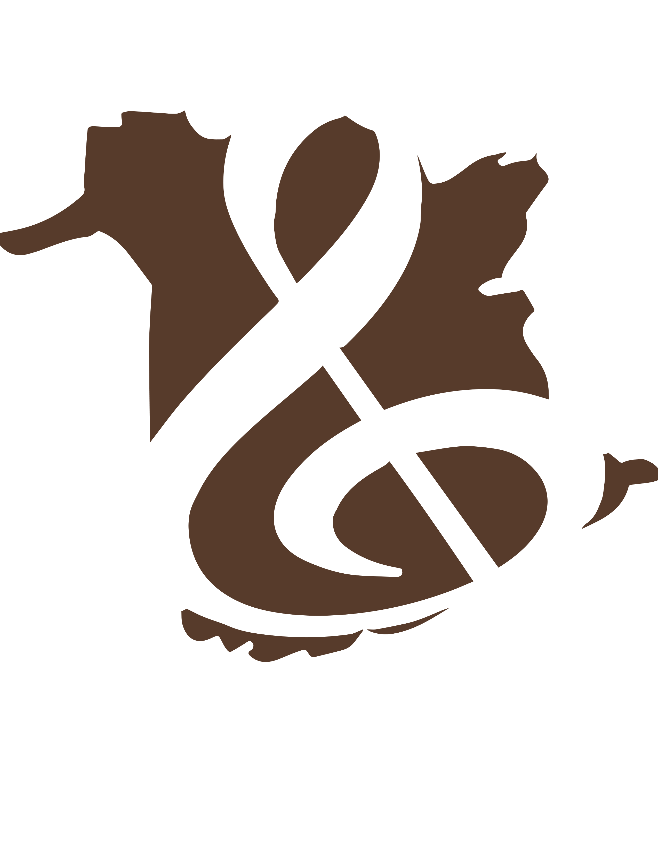 Nom du festival de musiqueProgramme2018Un projet de la Fédération des festivals de musique du N.-B. avec l'appui du département des arts du Gouvernement du N.-B.TABLE DES MATIÈRESRENSEIGNEMENTS GÉNÉRAUX	Pages 3 - 7PROGRAMME POUR VOIX	Pages 8 - 12	Catégories pour solos	Catégories pour ensembles	Catégories des finales du Festival de musique provincialPROGRAMME POUR PIANO	Pages 14 - 20	Catégories pour solos	Catégories pour ensembles	Catégories des finales du Festival de musique provincialPROGRAMME POUR CORDES	Pages 21 - 25	Catégories pour solos	Catégories pour ensembles	Catégories des finales du Festival de musique provincialPROGRAMME POUR GUITARE	Pages 26 - 30	Catégories pour solos	Catégories pour ensembles	Catégories des finales du Festival de musique provincialPROGRAMME POUR BOIS	Pages 31 - 34	Catégories pour solos	Catégories pour ensembles	Catégories des finales du Festival de musique provincialPROGRAMME POUR CUIVRES	Pages 35 - 38	Catégories pour solos	Catégories pour ensembles	Catégories des finales du Festival de musique provincialPROGRAMME POUR PERCUSSIONS	Pages 39 - 42	Catégories pour solos	Catégories pour ensembles	Catégories des finales du Festival de musique provincialPROGRAMME POUR MUSIQUE DE CHAMBRE	Pages 43 - 44	Catégories pour ensembles	Catégories des finales du Festival de musique provincialPROGRAMME POUR THÉÂTRE MUSICAL	Pages 46 - 48PROGRAMME POUR CHŒURS	Pages 49 - 52	Chant de groupe d'élèves du primaire	Chœurs scolaires	Chœurs communautaires	Catégories des finales du Festival de musique provincialPROGRAMME POUR L'ART ORATOIRE	Page 52PROGRAMME POUR GROUPES, ENSEMBLES ET ORCHESTRES	Pages 53-54	Scolaires	Communautaires	Groupes rythmiques 	Instruments Orff	OrchestresCOMPOSITIONS PERSONNELLES	Pages 55 - 56PLAISIR EN FAMILLE	Page 56DANSE 	Page 57                                                            PROGRAMME DU NOM DU FESTIVAL DE MUSIQUEDATE DU FESTIVALVILLE, NOUVEAU-BRUNSWICKImportant - TOUTES LES INSCRIPTIONS DOIVENT NOUS PARVENIR AU PLUS TARD LE 8 FÉVRIER 2018. La participation des candidats dont l'inscription est reçue après le 8 février 2018 pourrait être autorisée mais ces derniers ne pourraient recevoir de prix monétaire.Énoncé de mission Le Nom du festival de musique a pour mission d'offrir aux musiciens de tous âges et de toutes catégories d'instruments des occasions de croissance musicale et personnelle.  En offrant à tous les mêmes opportunités, des standards élevés et un environnement festivalier positif, nous devenons une des étapes vers l'excellence en performance musicale et dans la vie en général. PrixLe système d'attribution de prix du Nom du festival de musique est établi pour que chaque participant reçoive un prix pour sa prestation individuelle. Qu'il s'agisse d'une catégorie où les concurrents doivent ou non s'affronter, chaque prestation est jugée pour son propre mérite et non en la comparant aux autres.  Chaque concurrent reçoit des commentaires positifs, à la fois instructifs et encourageants.Reconnaissance au moment de la prestationChaque musicien qui offre une prestation avec jury reçoit un certificat.  Les certificats seront préparés avant le festival, et porteront les noms et catégories de performance des jeunes artistes.  Un espace sera également réservé à la signature du juge. Dans le cas des catégories où les participants s'affrontent, un sceau doré, argenté ou bronze sera apposé par le juge afin de témoigner du niveau atteint lors d'une prestation spécifique.  Ce niveau est prédéterminé par le juge.  Les notes que représentent les sceaux sont les suivantes : or – 87 et plus; argent – 84-86; et bronze – 80-83.  La note ne sera pas dévoilée publiquement et ne servira qu'aux décisions concernant les prix remis lors du concert final, le cas échéant.Reconnaissance lors d'un événement de mise en valeur des talentsSi le nombre d'inscriptions le permet, un événement mettant en vedette les talents (concert final) sera présenté à la fin du festival.  Les prix suivants sont possibles en fonction du nombre d'inscriptions, de recommandations du juge et de fonds disponibles.Liste des prix offerts et critères d'attribution – Ajouter/supprimer selon le casMédailles d'or – Une médaille d'or peut être offerte pour chaque niveau/âge des différentes catégories d'instruments afin de souligner l'excellence particulière des prestations.  Il est possible de le déterminer en fonction de la moyenne des notes obtenues.  Les concurrents doivent s'est produits dans le nombre de catégories solos compétitives prescrit, comme stipulé dans le programme.  Bien qu'il soit exigé de participer aux catégories lecture à vue ou solfège, ces notes ne seront pas incluses dans la moyenne.  Les formulaires d'inscription doivent être reçus à temps, bien remplis et accompagnés du paiement.  En cas d'égalité, plusieurs médailles sont remises.Des médailles gravées seront présentées lors du concert final tel que suit :Une médaille d'or sera remise par niveau au participant ayant obtenu la moyenne la plus élevée (au minimum 85 %).  Les notes ne seront pas divulguées publiquement et ne serviront qu'à déterminer les prix.   Les critères suivants doivent être respectés :Le formulaire d'inscription et le paiement doivent être reçus au plus tard le 8 février 2018. Les formulaires doivent être dûment remplis, incluant les titres et compositeurs des pièces sélectionnées par le concurrent et toutes les catégories auxquelles il prendra part.  Les concurrents dont les inscriptions seront reçues après le 8 février 2018 pourront participer, mais ne pourront recevoir de prix monétaires ou prendre part au concert final. Les critères permettant d'être admissible pour une médaille d'or sont les suivants :Piano - Préliminaire, Élémentaire, Initiation : doit participer dans 2 catégories solosPiano - 1re année ou plus : doit participer à 3 catégories solos, en plus des catégories Lecture à vue ou Étude rapideVoix - 7 ans et moins - doit participer à 2 catégories solos Voix - 8 ans et plus : doit participer à 3 catégories solos, en plus des catégories Solfège ou Étude rapide, le cas échéantInstrumental - Les participants de niveaux Débutant et Élémentaire doivent présenter 2 pièces solo, en plus de participer aux catégories Lecture à vue ou Étude rapide, le cas échéantInstrumental – Tous les participants des autres niveaux doivent participer à 3 catégories solos, en plus de participer aux catégories Lecture à vue ou Étude rapide, le cas échéantPrix Choix du juge – Il s'agit des prix les plus prestigieux et sont remis à la discrétion du juge en fonction de l'excellence globale et du niveau atteint dans une catégorie d'instrument en particulier.  Les juges peuvent choisir de ne pas remettre de tels prix.Prix pour prestations exceptionnelles – Les juges peuvent remettre ce prix si une prestation se démarque à tous points de vue.  Ce prix peut être offert dans toutes les catégories d'instrument, dans de multiples sous-catégories/styles musicaux, à la discrétion du juge.  Une note minimale de 85 % est exigée. La remise de tous les prix est conditionnelle à la disponibilité des fonds et à la recommandation d'un juge. Le Nom du festival de musique se réserve le droit de ne pas attribuer un prix si les critères de sélection ne sont pas respectés ou si les fonds ne sont pas disponibles. Le Nom du festival de musique se réserve le droit d'ajouter de nouveaux prix si les fonds le permettent et sur la recommandation d'un juge.Les livres publiés par le Conservatoire Royal et le Conservatoire du Canada, de même que les livres afférents aux pièces d'examen sont disponibles auprès des sources suivantes :Long & McQuade Music Stores				Morris Music StoresFrédéricton	1.506.458.5858				Sussex 		1.506.433.5556Frédéricton	1.506.853.0888				Grand Falls	1.506.473.1428				St-Jean	1.506.672.5556					Tony’s Music Box										Frédéricton	1.506.458.8266RÈGLEMENTS1] 	Les musiciens professionnels peuvent se produire au sein de chœurs, etc., à condition qu'ils fassent partie du groupe bénévolement.2] 	Les chefs d'orchestre peuvent diriger plusieurs groupes, qu'il s'agisse de la même catégorie ou non.3] 	Les concurrents qui souhaitent s'inscrire dans une catégorie au-delà de leur âge devront offrir une prestation et être jugés conformément au niveau de cette catégorie.  Les concurrents ne peuvent s'inscrire que dans un seul groupe d'âge/niveau par section.  Dans les catégories duo, l'âge du concurrent le plus âgé déterminera le niveau de la catégorie d'inscription.  Dans les catégories trio, l'âge moyen des concurrents déterminera le niveau de la catégorie d'inscription.4] 	Les concurrents qui présentent des pièces de leur choix doivent fournir au juge une copie originale de la partition musicale.  Cette dernière doit être remise à la secrétaire du juge 15 minutes avant l'heure prévue pour cette catégorie. 5] 	Veuillez respecter toutes les lois afférentes aux droits d'auteur.  Le juge n'acceptera que des copies originales des partitions.  Le concurrent qui présente au juge des photocopies d'une pièce musicale soumise aux droits d'auteur, ou qui en joue une partie, sans fournir une lettre d'autorisation émise par le détenteur des droits d'auteur, pourra être disqualifié.  [N.B. La maison d'édition Frederick Harris Publishing permet de photocopier une page par chant pour faciliter les changements de page].  Les copies numériques sont autorisées sur présentation d'une preuve d'achat ou d'une lettre de permission du compositeur ou du détenteur des droits d'auteur.6]	Une fois les formulaires d'inscription reçus, aucun changement de répertoire n'est permis, à moins d'en obtenir l'autorisation auprès du comité du festival. 7]	Il est interdit au chef d'orchestre ou de choeur de prendre part à la prestation en tant que musicien ou chanteur; si cela se produit, le groupe sera pénalisé et ne pourra participer aux prix finaux.8]	Aucune inscription ne sera traitée à moins d'être accompagnée du paiement des frais d'inscription.  Les inscriptions doivent être reçues au plus tard le 8 février 2018 et doivent être envoyées en ligne par le biais du lien suivant : insérer l'URL de la page Web du festival.  Le concurrent qui soumet son inscription tardivement ne pourra participer aux prix finaux, ni se produire lors du concert final.9]	Les concurrents qui désirent se retirer d'une ou plusieurs catégories sont priés d'en informer 	Barbara Long à l'avance à l'adresse info@nbfmf.org ou en composant le 506.375.6752.10]	Les concurrents sont responsables de leur propre accompagnateur.11]	Tous les concurrents, les catégories ou les individus doivent être prêts 15 minutes avant le début d'une catégorie. 12]	Les pièces au choix des concurrents ne peuvent être des pièces d'examen citées ailleurs dans le programme.13]	Les prestations seront ouvertes au public, à l'exception des cas de lecture à vue, d'étude rapide ou de solfège.  Le professeur du concurrent peut être présent lors de la prestation dans la catégorie Étude rapide seulement. 14]	Avant une prestation, toute communication avec le juge doit se faire par l'entremise de sa ou son secrétaire.16]	La décision du juge pour tout ce qui concerne le jugement et l'attribution de prix sera finale.17]	Les participants ne peuvent utiliser la même pièce plus d'une fois par période de trois ans pour prendre part au concours. 18]	Les participants qui seront invités à offrir une prestation lors de la soirée du concert final le seront à l'entière discrétion du comité du festival.19]	Il n'est permis de prendre des photos ou de filmer que dans l'espace réservé à cette fin dans le hall.  L'usage d'un flash est interdit.  Les membres de l'auditoire ne peuvent photographier ou filmer que les concurrents qui leur en donnent la permission.   Les ateliers animés par un juge ne peuvent être enregistrés.20]	Un concurrent qui remporte un prix monétaire à un niveau donné doit s'inscrire au niveau supérieur l'année suivante afin d'être admissible aux prix monétaires.21]	Les concurrents bénéficiant d'une recommandation en vue du Festival provincial de musique du Nouveau-Brunswick sont sélectionnés à l'entière discrétion du juge.Pour de plus amples renseignements, veuillez écrire à l'adresse suivante :festival adresse de courriel Barbara Long  	ou autre personne ressource	506.375.6752			FINALES DU FESTIVAL DE MUSIQUE PROVINCIAL DU NOUVEAU-BRUNSWICKLes finales du Festival de musique provincial 2018 du Nouveau-Brunswick auront lieu du 31 mai au 3 juin à Sackville, au N.-B.  Chaque année, les juges des festivals locaux ont l'occasion de permettre à deux concurrents des niveaux junior, intermédiaire et avancé de 12 disciplines – soient voix, piano, cordes, cuivres, bois, guitare classique, percussions, musique de chambre, théâtre musical, composition et compositeurs canadiens – de participer aux finales du Festival de musique provincial du Nouveau-Brunswick.  On compte également un concours pour chœurs, où deux chœurs de chaque catégorie sont recommandés en vue du festival provincial par chacun des festivals régionaux.  Ces concurrents doivent avoir interprété une des pièces exigées du répertoire et leur prestation doit avoir été particulièrement bien exécutée.  Les lauréats des catégories avancées des Finales du Festival de musique provincial pourraient bénéficier d'une recommandation en vue du Festival de musique national.Les élèves qui désirent participer aux Finales du Festival de musique provincial du N.-B. doivent s'inscrire dans la catégorie provinciale appropriée.  Les concurrents doivent s'inscrire seulement s'ils croient être en mesure de prendre part aux finales du Festival de musique provincial du N.-B., s'ils bénéficient d'une recommandation du juge.Les recommandations en vue des finales du Festival de musique provincial du N.-B. demeurent à l'entière discrétion du juge.  Le bon répertoire et l'obtention d'une note d'au moins 85 % sont exigés.Le répertoire respectant les exigences minimales en vue des finales du festival de musique provincial, tel que stipulé dans les directives provinciales, doit être le même qui a été exécuté devant le juge du festival régional qui soumet la recommandation.  Il peut s'agir d'une catégorie provinciale désignée spécifiquement ou d'une combinaison de prestations dans plusieurs catégories du festival régional.  Les concurrents avancés peuvent ajouter des mouvements additionnels à leurs œuvres composées de plusieurs mouvements.Les concurrents doivent indiquer sur leur formulaire d’inscription la référence qui leur a permis de déterminer le niveau de difficulté de leur répertoire.  Les œuvres de référence acceptées par le Festival provincial de musique sont celles du Conservatoire Royal de Musique [CRM], du Conservatory Canada [CC], de Vincent d’Indy [VD] et de l’École préparatoire de l’Université de Moncton [ÉPUM].  Les œuvres tirées de ces répertoires sont acceptées lorsqu’elles incluent le titre complet et le numéro d’opus, s’il y a lieu.  En raison des différences inhérentes aux systèmes de notation, les niveaux équivalents acceptés pour chaque niveau sont énumérés dans chacune des disciplines. Afin d’encourager la présentation d’œuvres musicales récentes ou inconnues jusqu’ici et de demeurer objectifs, nous accepterons également les lettres confirmant l’évaluation de pièces qui ne sont pas cotées par l’une des sources susmentionnées si elles sont émises par le Conservatoire Royal de Musique.  Veuillez vous référer à leur site Web pour savoir comment se prévaloir de cette option.   http://www.rcmexaminations.orgUn concerto ou une pièce concertante est défini comme toute composition écrite originalement pour un instrument soliste avec accompagnement orchestral.Chacune des pièces présentées doit avoir été mémorisée pour tous les niveaux du concours et pour chacune des catégories, à l’exception des catégories 801 - 803 pour orchestres de chambre et 701-703 pour percussions. Pour être admissible au Festival national de musique, un concurrent doit s’inscrire dans une catégorie avancée du Festival provincial.  Les règlements afférents à ces catégories sont détaillés dans le programme 2018 de la Fédération canadienne des festivals de musique.  Il est disponible à l'adresse www.fcmf.org. Pour de plus amples renseignements sur les finales du Festival de musique provincial, veuillez communiquer avec Barbara Long, directrice générale de la Fédération des festivals de musique du Nouveau-Brunswick, en composant le 506.375.6752 ou en lui écrivant à info@nbfmf.org. PROGRAMME POUR VOIXLes élèves ne peuvent se produire que dans un seul niveau, sauf si des pièces d'examen ou des catégories provinciales entrent en conflit.  Il est permis de transposer une pièce un ton plus haut ou un ton plus bas, mais ceci doit être indiqué sur la partition qui est remise au juge.Pour être admissible à une médaille d'or, veuillez vous référer aux critères énumérés à la page 1 du programme.Frais d'inscription – Catégories 12 ans et moins – 16 $VOIX - 6 ANS ET MOINS – Catégorie 110110A	Susie, Little Susie, Stephen Chatman [CRM Niveau préparatoire, p. 46]		OU Rabbits, W.H. Belyea [CC 1re année, p. 10] 110B	Hymne - Deux couplets au choix110C	Musique canadienne 110D	Au choixVOIX - 7 ANS ET MOINS – Catégorie 111111A	Red River Valley, arr. Christine Donkin [1re année CRM, p. 6] 		OU Summer Lullaby, Camilla During  [CC Niveau 1, p. 18]111B	Hymne - Deux couplets au choix111C	Musique canadienne 111D	Au choixVOIX - 8 ANS ET MOINS – Catégorie 112112A	Song of Summertime, Betty Roe [1re année CRM, p. 34] 		OU Grandfather Clock, Thomas F. Dunhill [1re année CC, 22]112B	Hymne - Deux couplets au choix112C	Au choix - Pas de chant folklorique - Jusqu'à 3e année CRM ou CC112C	Au choix - Dans une autre langue que l'anglais - Jusqu'à 3e année CRM ou CC112E	Musique canadienne112F	Chant folkloriqueVOIX - 9 ANS ET MOINS – Catégorie 113113A	Liste A – Jusqu'à 4e année CRM ou CC113B	Liste B – Jusqu'à 4e année CRM ou CC113C	Hymne - Deux couplets au choix113D	Au choix - Pas de chant folklorique - Jusqu'à 4e année CRM ou CC113E	Au choix - Dans une autre langue que l'anglais - Jusqu'à 4e année CRM ou CC113F	Musique canadienne 113G	Chant folklorique VOIX - 10 ANS ET MOINS – Catégorie 114114A	Liste A – Jusqu'à 6e année CRM ou CC114B	Liste B – Jusqu'à 6e année CRM ou CC114C	Sacrée - N'est pas un oratorio114D	Au choix - Dans une autre langue que l'anglais - Jusqu'à 6e année CRM ou CC114E	Musique canadienne 114F	Chant folklorique 114G	Solfège114H	Étude rapideVOIX - 11 ANS ET MOINS – Catégorie 115115A	Liste A – Jusqu'à 6e année CRM ou CC115B	Liste B – Jusqu'à 6e année CRM ou CC115C	Sacrée - N'est pas un oratorio115D	Au choix - Dans une autre langue que l'anglais - Jusqu'à 6e année CRM ou CC115E	Musique canadienne 115F	Chant folklorique 115G	Solfège115H	Étude rapideVOIX - 12 ANS ET MOINS – Catégorie 116116A	Liste A – Jusqu'à 6e année CRM ou CC116B	Liste B – Jusqu'à 6e année CRM ou CC116C	Sacrée - N'est pas un oratorio116D	Au choix - Dans une autre langue que l'anglais - Jusqu'à 6e année CRM ou CC116E	Musique canadienne 116F	Chant folklorique 116G	Jazz116H	Populaire116I	Solfège116J	Étude rapideFrais d'inscription – Catégories pour les 13 à 16 ans – 19 $VOIX - 13 ANS ET MOINS – Catégorie 117117A	Liste A – Jusqu'à 6e année CRM ou CC117B	Liste B – Jusqu'à 6e année CRM ou CC117C	Sacrée - N'est pas un oratorio117D	Au choix - Dans une autre langue que l'anglais - Jusqu'à 6e année CRM ou CC117E	Musique canadienne 117F	Chant folklorique 117G	Jazz117H	Populaire117I	Solfège117J	Étude rapideVOIX - 14 ANS ET MOINS – Catégorie 118118A	Liste A – Jusqu'à 6e année CRM ou CC118B	Liste B – Jusqu'à 6e année CRM ou CC118C	Sacrée - N'est pas un oratorio118D	Oratorio118E	Au choix - Dans une autre langue que l'anglais, n'est pas un chant folklorique - Jusqu'à 6e année CRM ou CC118F	Musique canadienne118G	Chant folklorique 118H	Jazz116I	Populaire118I	Solfège118K	Étude rapideVOIX - 15 ANS ET MOINS – Catégorie 119119A	Baroque 119B 	Classique 119C 	Lieder 119D 	Mélodie119E 	Moderne [20e siècle] 119F 	Sacrée119G 	Aria tirée d'un oratorio119H 	Musique canadienne119I 	Chant folklorique119J	Populaire	119K 	Jazz119L	Solfège 119M	Étude rapideVOIX - 16 ANS ET MOINS – Catégorie 120120A	Baroque 120B 	Classique 120C	Lieder 120D 	Mélodie120E 	Moderne [20e siècle] 120F 	Sacrée120G 	Aria tirée d'un oratorio120H 	Musique canadienne120I 	Chant folklorique120J	Populaire	120K 	Jazz120L	Solfège 120M	Étude rapideFrais d'inscription – Catégories pour les 17 ans et plus  – 21 $VOIX - 17 ANS ET MOINS – Catégorie 121121A	Baroque 121B 	Classique 121C	Lieder 121D 	Mélodie121E 	Moderne [20e siècle] 121F 	Sacrée121G 	Aria tirée d'un oratorio121H	Aria tirée d'un opéra121I 	Musique canadienne121J 	Chant folklorique121K	Populaire	121L 	Jazz121M	Solfège121N	Étude rapideVOIX - 18 ANS ET PLUS – Catégorie 122122A	Baroque 122B 	Classique 122C	Lieder 122D 	Mélodie122E 	Moderne [20e siècle] 122F 	Sacrée122G 	Aria tirée d'un oratorio122H	Aria tirée d'un opéra122I 	Musique canadienne122J 	Chant folklorique122K	Populaire	122L 	Jazz121M	Solfège 122N	Étude rapideSECTION CONCERNANT LES DUOS, TRIOS ET ENSEMBLES DE VOIX12 ans et moins — Frais d'inscription 16 $13 à 16 ans — Frais d'inscription 19 $17 ans et plus— Frais d'inscription 21 $130A	Duo vocal - 11 ans et moins - pièce au choix130B	Duo vocal - 13 ans et moins - pièce au choix130C	Duo vocal - 15 ans et moins - pièce au choix130D	Duo vocal - 17 ans et moins - pièce au choix130E	Duo vocal - 18 ans et moins - pièce au choix131A	Trio vocal - 11 ans et moins - pièce au choix131B	Trio vocal - 13 ans et moins - pièce au choix131C	Trio vocal - 15 ans et moins - pièce au choix131D	Trio vocal - 17 ans et moins - pièce au choix131E	Trio vocal - 18 ans et moins - pièce au choix132A	Ensemble vocal - 11 ans et moins132B	Ensemble vocal - 13 ans et moins132C	Ensemble vocal - 15 ans et moins132D	Ensemble vocal - 17 ans et moins132E	Ensemble vocal - 18 ans et moinsFINALES PROVINCIALES – VOIXUne note minimale de 85 lors du festival régional est exigée pour l'obtention d'une recommandation en vue des finales du Festival de musique provincial du Nouveau-Brunswick.  Les recommandations en vue du concours provincial – aux niveaux junior, intermédiaire et avancé– sont à l'entière discrétion du juge.  1101	Concours provincial de niveau junior - Voix - L'inscription est obligatoire pour être considéré en vue des finales provinciales [frais de 25 $] 14 ans et moinsDurée maximale – 10 minutesMémorisation obligatoireDeux sélections de styles contrastants (peuvent être des œuvres complètes - cycle de mélodies ou collection)Il est recommandé d'offrir des prestations dans des langues différentes1102	Concours provincial de niveau intermédiaire - Voix - L'inscription est obligatoire pour être considéré en vue des finales provinciales [frais de 30 $] 18 ans et moins Durée maximale – 15 minutesMémorisation obligatoireDeux sélections de styles contrastants (peuvent être des œuvres complètes - cycle de mélodies ou collection)Les prestations DOIVENT être dans des langues différentes1103	Finales provinciales de niveau avancé - Voix - L'inscription est obligatoire pour être considéré en vue des finales provinciales [frais de 40 $] 28 ans et moins Durée maximale – 40 minutesMémorisation obligatoirePrésenter des œuvres dans deux langues ou plusTrois sélections comprenant : 1.	Une sélection d'un opéra, avec récitatif le cas échéant; dans la tonalité d'origine et la langue d'origine; 2.	Une aria tirée d'une œuvre sacrée importante, avec récitatif le cas échéant, dans la tonalité d'origine et la langue d'origine; 3.	Œuvre composée de plusieurs mouvements / cycle de mélodies – Au moins trois mouvements extraits de l'œuvre choisie qui sera interprétée lors du Festival national ou un cycle de mélodies complet s'il comporte moins de quatre mouvements.FINALES PROVINCIALES - CATÉGORIE COMPOSITEURS CANADIENS La catégorie Compositeurs canadiens des finales du Festival de musique provincial du Nouveau-Brunswick est une catégorie regroupant de multiples disciplines. Elle est ouverte aux solistes en chant, piano, instruments à cordes, vent, cuivre, guitare classique et percussions.  Les élèves de différentes disciplines s'affronteront au sein de la même catégorie.  Aux fins de ce programme, un compositeur canadien est considéré comme étant un citoyen, un immigrant admis ou un résident permanent du Canada.L'âge et le niveau de répertoire requis dans cette catégorie sont les mêmes que ceux exigés dans les autres catégories de ce programme. Concurrents en chant :	Junior – 14 ans et moins	Intermédiaire – 18 ans et moins	Senior – 28 ans et moins
On demande aux concurrents d'indiquer leur type de voix.CATÉGORIE 2300 - COMPOSITEUR CANADIEN #2301P	Junior  [Frais d'inscription 25 $]Durée maximale – 10 minutesMémorisation obligatoireDeux sélections de style contrastant #2302P	Intermédiaire  [Frais d'inscription 30 $]Durée maximale – 15 minutesMémorisation obligatoireDeux sélections de style contrastant	#2303P	Avancé  [Frais d'inscription 30 $]28 ans et moinsDurée maximale – 15 minutesMémorisation obligatoire Deux sélections de style contrastantPROGRAMME POUR PIANOLes catégories notées se rapportent aux niveaux indiqués par le Conservatoire Royal de Musique ou le Canada Conservatory of Music, et non aux niveaux scolaires. Les concurrents ne peuvent s'inscrire à des catégories solos qu'à un seul niveau.  Ils doivent s'inscrire dans leur catégorie actuelle ou une catégorie supérieure.  L'âge n'est pas un facteur à considérer en s'inscrivant dans l'une ou l'autre des catégories suivantes. Pour les pièces au choix des catégories notées, les concurrents peuvent choisir des pièces tirées des programmes actuels du CRM ou du CC, et ces dernières ne se limitent pas aux partitions incluses dans les livres Celebration Series Perspectives.Les pièces des styles de musique sacrée, canadienne, jazz ou populaire n'ont pas à être faire partie des programmes du Conservatory of Canada ou du Conservatoire Royal de Musique, mais elles doivent toutefois être du même niveau de difficulté que les autres pièces de ce niveau. Pour être admissible à une médaille d'or, veuillez vous référer aux critères énumérés à la page 1 du programme.CATÉGORIES POUR PIANO SOLOFrais d'inscription – Catégories allant jusqu'au niveau 4 du CRM – 16 $INITIATION AU PIANO – Catégorie 210210A	Caterpillar Crawl,  Margaret Goldston, The Alfred Signature Series 20753210B	Jazz 210C	Sacrée BASES DU PIANO – Catégorie 211211A	Shadows, Dennis Alexander and Martha Mier [Niveau préparatoire A du CRM, édition 			2015, p.14 OU Premier Piano Course, livre 2A, Alfred Publishing]211B	Spider’s Web, Catherine Rollin [Niveau préparatoire A du CRM, édition 2015, p. 20 OU In My Garden, Frederick Harris Publishing] 211C	Jazz 211D 	Sacrée NIVEAU PRÉPARATOIRE DE PIANO DU CRM/CC PRE-GRADE 1 – Catégorie 212212A	New Shoes, Linda Niamath [Niveau préparatoire B du CRM, édition 2015, p. 6]		OU Melody Op. 218, No. 18, Louis Köhler [CC Pre-Grade 1 p. 19]212B	Sneaky Sam, Melody Bober [Niveau préparatoire B du CRM, édition 2015, p. 20] 		OU In a Chinese Garden, Debra Wanless [CC Pre-Grade 1, p. 16]212C	Compositeur canadien 212D	Jazz 212E	Sacrée 212F	Groupe de concert - DEUX pièces tirées de la suite Freddie the Frog, d'Anne Crosby, Frederick Harris Publishing, au choixPIANO NIVEAU 1 CRM/CC – Catégorie 213213A	Baroque ou classique213B	Romantique, 20e ou 21e siècle213C	Invention213D	Compositeur canadien 213E	Jazz 213F	Sacrée 213G	Groupe de concert - DEUX études de niveau 1, au choix213H	Lecture à vue213J	Étude rapidePIANO NIVEAU 2 CRM/CC – Catégorie 214214A	Baroque ou classique214B	Romantique, 20e ou 21e siècle214C	Invention214D	Compositeur canadien 214E	Jazz 214F	Sacrée 214G	Sonatine - toute sonatine complète de deux ou trois mouvements; au moins un des mouvements doit être de niveau 2 ou plus214G	Groupe de concert - DEUX études de niveau 2 au choix214H	Lecture à vue214J	Étude rapide	PIANO NIVEAU 3 CRM/CC – Catégorie 215215A	Baroque [liste A]215B	Classique [liste B]215B	Romantique, 20e ou 21e siècle [liste C]215D	Compositeur canadien - au choix215E	Populaire 215F	Jazz 215G	Sacrée 215G	Sonatine - toute sonatine complète de deux ou trois mouvements; au moins un des mouvements doit être de niveau 3 ou plus215G	Groupe de concert - DEUX études de niveau 3, au choix 215H	Lecture à vue215K	Étude rapidePIANO NIVEAU 4 CRM/CC – Catégorie 216216A	Baroque [liste A]216B	Classique [liste B]216C	Romantique et 20e siècle [liste C]216D	Compositeur canadien 216E	Populaire 216F	Jazz 216G	Sacrée 216G	Sonatine - toute sonatine complète de deux ou trois mouvements; au moins un des mouvements doit être de niveau 4 ou plus216G	Groupe de concert - DEUX études de niveau 4, au choix216H	Lecture à vue216K	Étude rapideFrais d'inscription – Catégories des niveaux 5 à 8 – 19 $PIANO NIVEAU 5 CRM/CC – Catégorie 217217A	Baroque 217B	Classique - un mouvement extrait d'une sonate ou sonatine, au choix 217C	Romantique, 20e ou 21e siècle 217D	Compositeur canadien 217E	Populaire 217F	Jazz 217G	Sacrée 217H	Sonatine - toute sonatine complète de deux ou trois mouvements; au moins un des mouvements doit être de niveau 5 ou plus217I	Groupe de concert - DEUX études de niveau 5 au choix217J	Lecture à vue217K	Étude rapidePIANO NIVEAU 6 CRM/CC – Catégorie 218218A	Baroque 218B 	Classique 218C	Romantique, 20e ou 21e siècle 218D	Compositeur canadien 218E	Populaire 218F	Jazz 218G	Sacrée 218H	Sonatine - toute sonatine complète de deux ou trois mouvements; au moins un des mouvements doit être de niveau 6 ou plus218I	Groupe de concert - DEUX pièces contrastantes de niveau 6 ou plus, au choix218J	Lecture à vue218K	Étude rapidePIANO NIVEAU 7 CRM/CC – Catégorie 219219A	Baroque 219B 	Classique 219C	Romantique, 20e ou 21e siècle 219D	Compositeur canadien 219E	Populaire 219F	Jazz 219G	Sacrée 219H	Sonatine - toute sonatine complète de deux ou trois mouvements; au moins un des mouvements doit être de niveau 7 ou plus219I	Groupe de concert - DEUX pièces contrastantes de niveau 7 ou plus, au choix219J	Lecture à vue219K	Étude rapide PIANO NIVEAU 8 CRM/CC – Catégorie 220220A	Baroque 220B 	Classique 220C	Romantique 220D	20e ou 21e siècle 220E	Compositeur canadien 220F	Populaire 220G	Jazz 220H	Sacrée 220I	Sonatine - toute sonatine complète de deux ou trois mouvements; au moins un des mouvements doit être de niveau 8 ou plus220J	Groupe de concert - DEUX ou TROIS pièces contrastantes, dont au moins deux sont de niveau 8 ou plus, au choix220K	Lecture à vue220L	Étude rapideFrais d'inscription – Catégories de niveau 9 du CRM – 21 $PIANO NIVEAU 9 CRM/CC – Catégorie 221221A	Baroque 221B 	Classique 221C	Romantique 221D	Néoclassique, impressionniste, néoromantique 221E	20e ou 21e siècle	221F	Compositeur canadien 221G	Populaire 221H	Jazz 221I	Sacrée 221J	Concerto - un mouvement 221K	Sonatine - toute sonatine complète de deux ou trois mouvements; au moins un des mouvements doit être de niveau 9 ou plus221L	Groupe de concert - DEUX ou TROIS pièces contrastantes, dont au moins deux sont de niveau 9 ou plus, au choix	221M	Lecture à vue221N	Étude rapide	PIANO NIVEAU 10 CRM/CC – Catégorie 222	222A	Baroque 222B 	Classique 222C	Romantique 222D	Néoclassique, impressionniste, néoromantique 222E	20e ou 21e siècle 222F	Compositeur canadien 222G	Populaire 222H	Jazz 222I	Sacrée 222J	Concerto - un mouvement 222K	Sonatine - toute sonatine complète de deux ou trois mouvements; au moins un des mouvements doit être de niveau 10 ou plus	222L	Groupe de concert - DEUX ou TROIS pièces contrastantes , dont au moins deux sont de niveau 10 ou plus, au choix222M	Lecture à vue222N	Étude rapidePIANO CATÉGORIE OUVERTE [niveau Associé] – Catégorie 223223A	Baroque 223B 	Classique 223C	Romantique 223D	Néoclassique, impressionniste, néoromantique 223E	20e ou 21e siècle 223F	Études de concert223G	Compositeur canadien 223H	Populaire 223I	Jazz 223J	Sacrée 223K	Concerto - un mouvement223L	Sonatine - toute sonatine complète de deux ou trois mouvements; au moins un des mouvements doit être de niveau Associé ou plus223M	Groupe de concert - DEUX ou TROIS pièces contrastantes , dont au moins deux sont de niveau Associé, au choix223N	Lecture à vue223O	Étude rapideACCOMPAGNEMENT AU PIANO — Frais d'inscription 19 $	224	Toute combinaison de solo d'instrument ou de voix avec piano.  Seul l'accompagnement est jugé.  Pièce au choix.SECTION CONCERNANT LES DUOS, TRIOS ET ENSEMBLES DE VOIX12 ans et moins — Frais d'inscription 16,00 $13 à 16 ans — Frais d'inscription 19 $17 ans et plus— Frais d'inscription 21 $250A	Duo de pianos ou piano 4 mains - 7 ans et moins		250B	Duo de pianos ou piano 4 mains - 9 ans et moins 250C	Duo de pianos ou piano 4 mains - 11 ans et moins		250D	Duo de pianos ou piano 4 mains - 13 ans et moins 250E	Duo de pianos ou piano 4 mains - 15 ans et moins		250F	Duo de pianos ou piano 4 mains - 18 ans et moins 250G	Duo de pianos ou piano 4 mains - Adultes		251A	Trio avec piano - 9 ans et moins 251B	Trio avec piano - 12 ans et moins 251C	Trio avec piano - 15 ans et moins251D	Trio avec piano - 18 ans et moins 251E	Trio avec piano – Pièce au choix 252A	Ensemble avec piano – Catégorie de musique pour jeunes enfants – 6 ans et moins252B	Ensemble avec piano – Catégorie de musique pour jeunes enfants – 8 ans et moins252C	Ensemble avec piano - 9 ans et moins252D	Ensemble avec piano - 12 ans et moins252E	Ensemble avec piano - 15 ans et moinsFINALES PROVINCIALES – PIANOUne note minimale de 85 lors du festival régional est exigée pour l'obtention d'une recommandation en vue des finales du Festival de musique provincial du Nouveau-Brunswick.  Les recommandations en vue du concours provincial – aux niveaux junior, intermédiaire et avancé – sont à l'entière discrétion du juge. 1201	Finales provinciales de niveau junior - Piano - L'inscription est obligatoire pour être considéré en vue des finales provinciales [25 $]18 ans et moinsNiveau de difficulté – RCM / CC 5e à 7e années; 3e à 5e années VD / ÉPUM Durée maximale : 10 minutes; les pièces doivent être mémoriséesDeux sélections :a]	Un mouvement d'une sonatine ou d'une sonate; 			 b]	Une autre pièce appropriée de style contrastant1202	Finales provinciales de niveau intermédiaire - Piano - L'inscription est obligatoire pour être considéré en vue des finales provinciales [30 $]18 ans et moinsNiveau de difficulté – 8e à 10e années RCM / CC; 6e à 8e années VD / ÉPUM Durée maximale : 15 minutes; les pièces doivent être mémoriséesDeux sélections :	a]	Un mouvement d'une sonatine ou d'une sonate;b]	Une autre pièce appropriée de style contrastant1203 Finales provinciales de niveau avancé - Piano - L'inscription est obligatoire pour être considéré en vue des finales provinciales [40 $]28 ans et moinsDurée maximale – 40 minutesMémorisation obligatoireDeux sélections : 	a] Au moins deux mouvements consécutifs d’une sonate ou d'un concerto de catégorie avancée, ou une pièce concertante complèteb] Une pièce au choix (qui ne peut être un autre mouvement de l'œuvre choisie ci-dessus)FINALES PROVINCIALES - CATÉGORIE COMPOSITEURS CANADIENS La catégorie Compositeurs canadiens des finales du Festival de musique provincial du Nouveau-Brunswick est une catégorie regroupant de multiples disciplines. Elle est ouverte aux solistes en chant, piano, instruments à cordes, vent, cuivre, guitare classique et percussions.  Les élèves de différentes disciplines s'affronteront au sein de la même catégorie.  Aux fins de ce programme, un compositeur canadien est considéré comme étant un citoyen, un immigrant admis ou un résident permanent du Canada.Concurrents pianistes :	Junior – 	18 ans et moins			Niveau de difficulté – 5e à 7e années RCM / CC; 3e à 5e années VD / ÉPUM	Intermédiaire – 	18 ans et moins					Niveau de difficulté – RCM / CC 8e à 10e années; 6e à 8e années VD / ÉPUM	Avancé – 	28 ans et moins				Niveau de difficulté – Pièces concertantes de niveau avancéCATÉGORIE 2300 - COMPOSITEUR CANADIEN #2301P	Junior  [Frais d'inscription 25 $]Durée maximale – 10 minutesMémorisation obligatoireDeux sélections de style contrastant #2302P	Intermédiaire  [Frais d'inscription 30 $]Durée maximale – 15 minutesMémorisation obligatoireDeux sélections de style contrastant	#2303P	Avancé  [Frais d'inscription 30 $]28 ans et moinsDurée maximale – 15 minutesMémorisation obligatoire Deux sélections de style contrastantPROGRAMME POUR CORDESPour être admissible à une médaille d'or, veuillez vous référer aux critères énumérés à la page 1 du programme.Les catégories où « Deuxième solo » est indiqué sont réservées aux concurrents qui s'inscrivent au « Premier solo » correspondant.  Une œuvre complète désigne un concerto, une sonate, une suite ou toute autre pièce qui comporte plus d'un mouvement.  Pour les catégories provinciales/nationales, voir la fin du programme.Les concurrents de niveaux junior et intermédiaire peuvent laisser un professeur ou autrui accorder leur instrument.Frais d'inscription – Catégories allant jusqu'au niveau 4 du CRM inclusivement – 16 $Veuillez indiquer l'instrument joué sur votre formulaire d'inscriptionCORDES – DÉBUTANTS – Catégorie 310310A	Premier solo310B	Deuxième solo de style contrastant310C	Troisième solo310D	Œuvre complèteCORDES – PRIMAIRE – 1re et 2e années CRM approximativement – Catégorie 311311A	Premier solo311B	Deuxième solo de style contrastant311C	Troisième solo311D	Œuvre complète311E	Lecture à vueCORDES – ÉLÉMENTAIRE – 3e et 4e années CRM approximativement – Catégorie 312312A	Premier solo312B	Deuxième solo de style contrastant312C	Troisième solo312D	Œuvre complète312E	Lecture à vueFrais d'inscription – Catégories Junior à Intermédiaire – 19 $CORDES – JUNIOR– 5e et 4e années CRM approximativement – Catégorie 313313A	Premier solo313B	Deuxième solo313C	Musique canadienne313D	Sonate – un mouvement au choix313E	Concerto – un mouvement au choix313F	Œuvre complète 313G	Groupe de concert - 2 pièces de styles contrastants313H	Lecture à vueCORDES – INTERMÉDIAIRE– 7e et 8e années CRM approximativement – Catégorie 314314A	Premier solo314B	Deuxième solo314C	Musique canadienne314D	Sonate – un mouvement au choix314E	Concerto – un mouvement au choix314F	Œuvre complète 314G	Groupe de concert - 2 pièces de styles contrastants314H	Lecture à vueFrais d'inscription – Catégories Avancé à Ouvert – 21 $CORDES – AVANCÉ– 9e années CRM approximativement – Catégorie 315315A	Premier solo315B	Deuxième solo315C	Musique canadienne315D	Sonate – un mouvement au choix315E	Concerto – un mouvement au choix315F	Œuvre complète 315G	Groupe de concert - 2 pièces de styles contrastants315H	Lecture à vueCORDES – OUVERT– 10e année CRM et plus – Catégorie 316316A	Premier solo316B	Deuxième solo316C	Musique canadienne316D	Sonate – un mouvement au choix316E	Concerto – un mouvement au choix316F	Œuvre complète 316G	Groupe de concert - 2 pièces de styles contrastants316H	Lecture à vueCATÉGORIES POUR VIOLONFrais d'inscription – Catégories allant jusqu'au niveau 4 du CRM inclusivement – 16 $VIOLON – DÉBUTANTS – Catégorie 320320A	Premier solo320B	Deuxième solo de style contrastant320C	Troisième soloVIOLON – PRIMAIRE – 1re et 2e années CRM approximativement – Catégorie 321321A	Premier solo321B	Deuxième solo de style contrastant321C	Troisième solo321D	Musique canadienne321E	Lecture à vueVIOLON – ÉLÉMENTAIRE – 3e et 4e années CRM approximativement – Catégorie 322322A	Premier solo322B	Deuxième solo de style contrastant322C	Troisième solo322D	Musique canadienne322E	Valse ou air322F	Medley en trois parties322G	Lecture à vueFrais d'inscription – Catégories Junior à Intermédiaire – 19 $VIOLON – JUNIOR – 5e et 6e années CRM approximativement – Catégorie 323323A	Premier solo323B	Deuxième solo de style contrastant323C	Troisième solo323D	Musique canadienne323E	Valse ou air323F	Medley en trois parties323G	Lecture à vueVIOLON – INTERMÉDIAIRE– 7e et 8e années CRM approximativement – Catégorie 324324A	Premier solo324B	Deuxième solo de style contrastant324C	Troisième solo324D	Musique canadienne324E	Valse ou air324F	Medley en trois parties324G	Lecture à vueFrais d'inscription – Catégories avancée à ouverte – 21 $VIOLON – AVANCÉ– 9e année CRM approximativement – Catégorie 325325A	Premier solo325B	Deuxième solo de style contrastant325C	Troisième solo325D	Musique canadienne325E	Valse ou air325F	Medley en trois parties325G	Lecture à vueVIOLON – OUVERT– 10e année CRM et plus – Catégorie 326326A	Premier solo326B	Deuxième solo de style contrastant326C	Troisième solo326D	Musique canadienne326E	Valse ou air326F	Medley en trois parties326G	Lecture à vueSECTION CONCERNANT LES DUOS, TRIOS ET PETITS ENSEMBLESFrais d'inscription niveaux junior et initiation – 16 $Frais d'inscription niveau avancé – 21 $330A	Duo de cordes - Initiation [jusqu'à 2e année CRM]330B	Duo de cordes - Junior [3e à 6e années CRM] - Harmonie à 2 voix330C	Duo de cordes - Avancé [7e et 8e années CRM] - Harmonie à 2 voix331A	Trio de cordes - Initiation [jusqu'à 2e année CRM]331B	Duo de cordes - Junior [3e à 6e années CRM] - Harmonie à 3 voix331C	Trio de cordes - Avancé [7e année CRM et plus] - Harmonie à 3 voix332A	Ensemble de cordes - Initiation [jusqu'à 2e année CRM]332B	Ensemble de cordes - Junior [3e à 6e années CRM] - 2 voix et plus332C	Ensemble de cordes - Avancé [7e année CRM et plus] - 3 voix et plus*Veuillez vous référer aux catégories Musique de chambre pour pouvoir être présent lors du Festival de musique provincial à titre d'ensembleFINALES PROVINCIALES – CORDESUne note minimale de 85 lors du festival régional est exigée pour l'obtention d'une recommandation en vue du Festival de musique provincial du Nouveau-Brunswick. Veuillez indiquer l'instrument dont vous jouerez. Les recommandations en vue du concours provincial – aux niveaux junior, intermédiaire et avancé – sont à l'entière discrétion du juge.  On demande aux concurrents d’indiquer l’instrument sur lequel ils joueront.  Les guitaristes doivent s'inscrire dans les catégories 401, 402 ou 403.1301 Finales provinciales de niveau junior - Cordes - L'inscription est obligatoire pour être considéré en vue des finales provinciales [25 $]18 ans et moinsNiveau de difficulté – 5e à 7e années RCM / CC ; 3e à 5e années VD / ÉPUMDurée maximale – 10 minutesMémorisation obligatoireDeux sélections de styles contrastants. 1302 Finales provinciales de niveau intermédiaire - Cordes - L'inscription est obligatoire pour être considéré en vue des finales provinciales [30 $]18 ans et moinsNiveau de difficulté – 8e à 10e années RCM / CC; violon : 6e à 7e années VD; violoncelle : 4e à 6e années VD.Durée maximale – 15 minutesMémorisation obligatoireDeux sélections : 	1.	Un mouvement d’une sonate ou d’un concerto, ou une pièce concertante reconnue; 2.	Une autre pièce de style contrastant. 1303 Finales provinciales de niveau avancé - Cordes - L'inscription est obligatoire pour être considéré en vue des finales provinciales [40 $]28 ans et moinsDurée maximale – 40 minutesMémorisation obligatoireDeux sélections :	1.	Au moins deux mouvements consécutifs d'un concerto de catégorie avancée, ou une pièce concertante complète;2.	Une pièce au choix [qui ne peut être un autre mouvement de l'œuvre choisie ci-dessus]FINALES PROVINCIALES - RÈGLEMENTS DE LA CATÉGORIE COMPOSITEURS CANADIENSLa catégorie Compositeurs canadiens des finales du Festival de musique provincial du Nouveau-Brunswick est une catégorie regroupant de multiples disciplines. Elle est ouverte aux solistes en chant, piano, instruments à cordes, vent, cuivre, guitare classique et percussions.  Les élèves de différentes disciplines s'affronteront au sein de la même catégorie.  Aux fins de ce programme, un compositeur canadien est considéré comme étant un citoyen, un immigrant admis ou un résident permanent du Canada.Concurrents de la catégorie Cordes :	Junior – 	18 ans et moins			Niveau de difficulté – 5e à 7e années RCM / CC; 3e à 5e années VD / ÉPUM	Intermédiaire – 18 ans et moins				Niveau de difficulté – 8e à 10e années RCM / CC; 6e à 8e années VD / ÉPUM	Avancé – 	28 ans et moins				Niveau de difficulté – Pièces concertantes de niveau avancéOn demande aux concurrents d'indiquer leur type d'instrument.CATÉGORIE 2300 - COMPOSITEUR CANADIEN #2301P	Junior   [Frais d'inscription 25 $]Durée maximale – 10 minutesMémorisation obligatoireDeux sélections de style contrastant #2302P	Intermédiaire  [Frais d'inscription 30 $]Durée maximale – 15 minutesMémorisation obligatoireDeux sélections de style contrastant	#2303P	Avancé  [Frais d'inscription 30 $]28 ans et moinsDurée maximale – 15  minutesMémorisation obligatoire Deux sélections de style contrastantPROGRAMME POUR GUITAREPour être admissible à une médaille d'or, veuillez vous référer aux critères énumérés à la page 1 du programme.Les catégories où « Deuxième solo » est indiqué sont réservées aux concurrents qui s'inscrivent au « Premier solo » correspondant. Une œuvre complète désigne un concerto, une sonate, une suite ou toute autre pièce qui comporte plus d'un mouvement. Pour les catégories provinciales/nationales, voir la fin du programme.CATÉGORIES POUR GUITARE CLASSIQUEFrais d'inscription – Catégories allant jusqu'au niveau Élémentaire inclusivement – 16 $GUITARE CLASSIQUE – DÉBUTANTS – Catégorie 410410A	Premier solo410B	Deuxième solo de style contrastant410C	Troisième solo410D	Œuvre complèteGUITARE CLASSIQUE – PRIMAIRE – 1re et 2e années CRM approximativement – Catégorie 411411A	Premier solo411B	Deuxième solo de style contrastant411C	Troisième solo411D	Œuvre complète411E	Lecture à vueGUITARE CLASSIQUE – ÉLÉMENTAIRE – 3e et 4e années CRM approximativement – Catégorie 412412A	Premier solo412B	Deuxième solo de style contrastant412C	Troisième solo412D	Œuvre complète412E	Lecture à vueFrais d'inscription – Catégories Junior à Intermédiaire – 19 $GUITARE CLASSIQUE – JUNIOR – 5e et 6e années CRM approximativement – Catégorie 413413A	Premier solo413B	Deuxième solo413C	Musique canadienne413D	Sonate – un mouvement au choix 413E	Concerto – un mouvement au choix413F	Œuvre complète 413G	Groupe de concert - 2 pièces de styles contrastants413H	Lecture à vueGUITARE CLASSIQUE – INTERMÉDIAIRE – 7e et 8e années CRM approximativement – Catégorie 414414A	Premier solo414B	Deuxième solo414C	Musique canadienne414D	Sonate – un mouvement au choix414E	Concerto – un mouvement au choix414F	Œuvre complète 414G	Groupe de concert - 2 pièces de styles contrastants414H	Lecture à vueFrais d'inscription – Catégories Avancé à Ouvert – 21 $GUITARE CLASSIQUE – AVANCÉ – 9e année CRM approximativement – Catégorie 415415A	Premier solo415B	Deuxième solo415C	Musique canadienne415D	Sonate – un mouvement au choix415E	Concerto – un mouvement au choix415F	Œuvre complète 415G	Groupe de concert - 2 pièces de styles contrastants415H	Lecture à vueGUITARE CLASSIQUE – OUVERT– 10e année CRM et plus – Catégorie 416416A	Premier solo416B	Deuxième solo416C	Musique canadienne416D	Sonate – un mouvement au choix416E	Concerto – un mouvement au choix416F	Œuvre complète 416G	Groupe de concert - 2 pièces de styles contrastants416H	Lecture à vueCATÉGORIES POUR GUITARE NON CLASSIQUEFrais d'inscription – Débutant à Élémentaire – 16 $GUITARE NON CLASSIQUE – DÉBUTANTS – Catégorie 420420A	Premier solo420B	Deuxième solo de style contrastant420C	Troisième solo420D	Œuvre complèteGUITARE NON CLASSIQUE – PRIMAIRE – 1re et 2e années approximativement – Catégorie 421421A	Premier solo421B	Deuxième solo de style contrastant421C	Troisième solo421D	Œuvre complète421E	Lecture à vueGUITARE NON CLASSIQUE – ÉLÉMENTAIRE – 3re et 4e années approximativement – Catégorie 422422A	Premier solo422B	Deuxième solo de style contrastant422C	Troisième solo422D	Œuvre complète422E	Lecture à vueFrais d'inscription – Catégories Junior à Intermédiaire – 19 $GUITARE NON CLASSIQUE – JUNIOR – 5e et 6e années approximativement – Catégorie 423423A	Premier solo423B	Deuxième solo423C	Musique canadienne423D	Œuvre complète 423E	Groupe de concert - 2 pièces de styles contrastants	423F	Lecture à vueGUITARE NON CLASSIQUE – INTERMÉDIAIRE – 7e et 8e années approximativement – Catégorie 424424A	Premier solo424B	Deuxième solo424C	Musique canadienne424D	Œuvre complète 424E	Groupe de concert - 2 pièces de styles contrastants424F	Lecture à vueFrais d'inscription – Catégories avancée à ouverte – 21 $GUITARE NON CLASSIQUE – AVANCÉ – 9e année CRM approximativement – Catégorie 425425A	Premier solo425B	Deuxième solo425C	Musique canadienne425D	Œuvre complète 425E	Groupe de concert - 2 pièces de styles contrastants	425F	Lecture à vueGUITARE NON CLASSIQUE – OUVERT– 10e année CRM et plus – Catégorie 426426A	Premier solo426B	Deuxième solo426C	Musique canadienne426D	Œuvre complète 426E	Groupe de concert - 2 pièces de styles contrastants426F	Lecture à vueSECTION CONCERNANT LES DUOS, TRIOS ET PETITS ENSEMBLES DE GUITARESVeuillez préciser s'il s'agit de type classique ou non classique sur votre formulaire d'inscriptionFrais d'inscription niveaux junior et initiation – 16 $Frais d'inscription niveau avancé – 21 $430A	Duo de guitares - Initiation [jusqu'à 2e année CRM]430B	Duo de guitares - Junior [3e à 6e années CRM] - Harmonie à 2 voix430C	Duo de guitares - Avancé [7e et 8e années CRM] - Harmonie à 2 voix431A	Trio de guitares - Initiation [jusqu'à 2e année CRM]431B	Trio de guitares - Junior [3e à 6e années CRM] - Harmonie à 3 voix431C	Trio de guitares - Avancé [7e année CRM et plus] - Harmonie à 3 voix 432A	Ensemble de guitares - Initiation [jusqu'à 2e année CRM]432B	Ensemble de guitares - Junior [3e à 6e années CRM] - 2 voix et plus432C	Ensemble de guitares - Avancé [7e année CRM et plus] - 3 voix et plus *Veuillez vous référer aux catégories Musique de chambre pour pouvoir être présent lors du Festival de musique provincial à titre d'ensembleFINALES PROVINCIALES -GUITARE CLASSIQUEUne note minimale de 85 lors du festival régional est exigée pour l'obtention d'une recommandation en vue du Festival de musique provincial du Nouveau-Brunswick. Veuillez indiquer l'instrument dont vous jouerez. Les recommandations en vue du concours provincial – aux niveaux junior, intermédiaire et avancé – sont à l'entière discrétion du juge.  On demande aux concurrents d’indiquer l’instrument sur lequel ils joueront.1401	Finales provinciales niveau junior - Guitare classique - L'inscription est obligatoire pour être considéré en vue des finales provinciales [25 $]14 ans et moins Durée maximale – 10 minutesMémorisation obligatoireL'accompagnement au piano est permis lorsqu'il est approprié.Deux sélections de styles contrastants.1402	Finales provinciales niveau intermédiaire - Guitare classique - L'inscription est obligatoire pour être considéré en vue des finales provinciales [30 $]18 ans et moinsDurée maximale – 15 minutesMémorisation obligatoireL'accompagnement au piano est permis Lorsqu'il est approprié.Deux sélections de styles contrastants, dont l'une peut être une œuvre comportant plusieurs mouvements.1403	Finales provinciales avancées - Guitare classique - L'inscription est obligatoire pour être considéré en vue des finales provinciales [40 $]28 ans et moinsDurée maximale – 40 minutesMémorisation obligatoireL'accompagnement au piano est permis Lorsqu'il est approprié.Deux sélections :	1.	Une pièce importante ou de niveau avancé au choix pouvant comporter plusieurs mouvements, ou au moins deux mouvements consécutifs d’un concerto;2.	Une pièce au choix (qui ne peut être un autre mouvement de l'œuvre choisie ci-dessus).FINALES PROVINCIALES - CATÉGORIE COMPOSITEURS CANADIENS La catégorie Compositeurs canadiens des finales du Festival de musique provincial du Nouveau-Brunswick est une catégorie regroupant de multiples disciplines. Elle est ouverte aux solistes en chant, piano, instruments à cordes, vent, cuivre, guitare classique et percussions.  Les élèves de différentes disciplines s'affronteront au sein de la même catégorie.  Aux fins de ce programme, un compositeur canadien est considéré comme étant un citoyen, un immigrant admis ou un résident permanent du Canada.L'âge et le niveau de répertoire requis dans cette catégorie sont les mêmes que ceux exigés dans les autres catégories de ce programme. Concurrents guitaristes :	Junior – 14 ans ou moins	Intermédiaire – 18 ans ou moins	Senior – 28 ans et moins	CATÉGORIE 2300 - COMPOSITEUR CANADIEN #2301P	Junior   [Frais d'inscription 25 $]Durée maximale – 10 minutesMémorisation obligatoireDeux sélections de style contrastant #2302P	Intermédiaire  [Frais d'inscription 30 $]Durée maximale – 15 minutesMémorisation obligatoireDeux sélections de style contrastant	#2303P	Avancé [Frais d'inscription 30 $]28 ans et moinsDurée maximale – 15 minutesMémorisation obligatoire Deux sélections de style contrastantPROGRAMMES POUR LES BOISPour être admissible à une médaille d'or, veuillez vous référer aux critères énumérés à la page 1 du programme.Les catégories où « Deuxième solo » est indiqué sont réservées aux concurrents qui s'inscrivent au « Premier solo » correspondant.  Une œuvre complète désigne un concerto, une sonate, une suite ou toute autre pièce qui comporte plus d'un mouvement.  Pour les catégories provinciales/nationales, voir la fin du programme.Frais d'inscription – Catégories allant jusqu'au niveau Élémentaire inclusivement – 16 $Veuillez indiquer l'instrument joué sur votre formulaire d'inscriptionBOIS – DÉBUTANTS – Catégorie 510510A	Premier solo510B	Deuxième solo de style contrastant510C	Troisième solo510D	Œuvre complèteBOIS – PRIMAIRE– 2e année CRM approximativement – Catégorie 511511A	Premier solo511B	Deuxième solo de style contrastant511C	Troisième solo511D	Œuvre complète511E	Lecture à vueBOIS – ÉLÉMENTAIRE– 4e année CRM approximativement – Catégorie 512512A	Premier solo512B	Deuxième solo de style contrastant512C	Troisième solo512D	Œuvre complète512E	Lecture à vueFrais d'inscription – Catégories Junior à Intermédiaire – 19 $BOIS – JUNIOR– 6e année CRM approximativement – Catégorie 513513A	Premier solo513B	Deuxième solo513C	Musique canadienne513D	Sonate – un mouvement au choix513E	Concerto – un mouvement au choix513F	Œuvre complète 513G	Groupe de concert - 2 pièces de styles contrastants513H	Lecture à vueBOIS – INTERMÉDIAIRE– 8e année CRM approximativement – Catégorie 514514A	Premier solo514B	Deuxième solo514C	Musique canadienne514D	Sonate – un mouvement au choix514E	Concerto – un mouvement au choix514F	Œuvre complète 514G	Groupe de concert - 2 pièces de styles contrastants514H	Lecture à vueFrais d'inscription – Catégories avancée à ouverte – 21 $BOIS – AVANCÉ– 9e année CRM approximativement – Catégorie 515515A	Premier solo515B	Deuxième solo515C	Musique canadienne515D	Sonate – un mouvement au choix515E	Concerto – un mouvement au choix515F	Œuvre complète 515G	Groupe de concert - 2 pièces de styles contrastants515H	Lecture à vueBOIS – OUVERT– 10e année CRM et plus – Catégorie 516516A	Premier solo516B	Deuxième solo516C	Musique canadienne516D	Sonate – un mouvement au choix516E	Concerto – un mouvement au choix516F	Œuvre complète 516G	Groupe de concert - 2 pièces de styles contrastants516H	Lecture à vueSECTION CONCERNANT LES DUOS, TRIOS ET PETITS ENSEMBLES DE BOISInitiation et Junior – 16 $Avancé – 21 $530A	Duo de bois - Initiation [jusqu'à 2e année CRM]530B	Duo de bois - Junior [3e à 6e années CRM] - Harmonie à 2 voix530C	Duo de bois - Avancé [7e année CRM et plus] - Harmonie à 2 voix531A	Trio de bois - Initiation [jusqu'à 2e année CRM]531B	Trio de bois - Junior [3e à 6e années CRM] - Harmonie à 3 voix531C	Trio de bois - Avancé [7e année CRM et plus] - Harmonie à 3 voix532A	Ensemble de bois - Initiation [jusqu'à 2e année CRM]532B	Ensemble de bois - Junior [3e à 6e années CRM] - 2 voix et plus532C	Ensemble de bois - Avancé [7e année CRM et plus] - 3 voix et plus*Veuillez vous référer aux catégories Musique de chambre pour pouvoir être présent lors du Festival de musique provincial à titre d'ensembleFINALES PROVINCIALES – BOISUne note minimale de 85 lors du festival régional est exigée pour l'obtention d'une recommandation en vue du Festival de musique provincial du Nouveau-Brunswick. Veuillez indiquer l'instrument dont vous jouerez. Les recommandations en vue du concours provincial – aux niveaux junior, intermédiaire et avancé – sont à l'entière discrétion du juge.1501	Finales provinciales niveau junior - Bois - L'inscription est obligatoire pour être considéré en vue des finales provinciales [25 $]14 ans et moinsDurée maximale – 10 minutesMémorisation obligatoireDeux sélections de styles contrastants.1502	Finales provinciales niveau intermédiaire - Bois - L'inscription est obligatoire pour être considéré en vue des finales provinciales [30 $]18 ans et moinsDurée maximale – 15 minutesMémorisation obligatoireDeux sélections de styles contrastants.1503	Finales provinciales niveau avancé - Bois - L'inscription est obligatoire pour être considéré en vue des finales provinciales [40 $]28 ans et moinsDurée maximale – 40 minutesMémorisation obligatoireDeux sélections :	1.	Au moins deux mouvements consécutifs d'un concerto de catégorie avancée, ou une pièce concertante complète;2.	Une pièce au choix [qui ne peut être un autre mouvement de l'œuvre choisie ci-dessus]FINALES PROVINCIALES - CATÉGORIE COMPOSITEURS CANADIENS La catégorie Compositeurs canadiens des finales du Festival de musique provincial du Nouveau-Brunswick est une catégorie regroupant de multiples disciplines. Elle est ouverte aux solistes en chant, piano, instruments à cordes, vent, cuivre, guitare classique et percussions.  Les élèves de différentes disciplines s'affronteront au sein de la même catégorie.  Aux fins de ce programme, un compositeur canadien est considéré comme étant un citoyen, un immigrant admis ou un résident permanent du Canada.L'âge et le niveau de répertoire requis dans cette catégorie sont les mêmes que ceux exigés dans les autres catégories de ce programme. Concurrents de la catégorie bois :	Junior – 14 ans ou moins	Intermédiaire – 18 ans ou moins	Senior – 28 ans et moins	On demande aux concurrents d'indiquer leur type d'instrument.CATÉGORIE 2300 - COMPOSITEUR CANADIEN #2301P	Junior  [Frais d'inscription 25 $]Durée maximale – 10 minutesMémorisation obligatoireDeux sélections de style contrastant #2302P	Intermédiaire  [Frais d'inscription 30 $]Durée maximale – 15 minutesMémorisation obligatoireDeux sélections de style contrastant	#2303P	Avancé [Frais d'inscription 30 $]28 ans et moinsDurée maximale – 15 minutesMémorisation obligatoire Deux sélections de style contrastantPROGRAMME POUR CUIVRESPour être admissible à une médaille d'or, veuillez vous référer aux critères énumérés à la page 1 du programme.Les catégories où « Deuxième solo » est indiqué sont réservées aux concurrents qui s'inscrivent au « Premier solo » correspondant.  Une œuvre complète désigne un concerto, une sonate, une suite ou toute autre pièce qui comporte plus d'un mouvement.  Pour les catégories provinciales/nationales, voir la fin du programme.Frais d'inscription – Catégories allant jusqu'au niveau Élémentaire inclusivement – 16 $Veuillez préciser l'instrument sur votre formulaire d'inscriptionCUIVRES – DÉBUTANTS – Catégorie 610610A	Premier solo610B	Deuxième solo de style contrastant610C	Troisième soloCUIVRES – PRIMAIRE– 2e année CRM approximativement – Catégorie 611611A	Premier solo611B	Deuxième solo de style contrastant611C	Troisième solo611D	Lecture à vueCUIVRES – ÉLÉMENTAIRE– 4e année CRM approximativement – Catégorie 612612A	Premier solo612B	Deuxième solo de style contrastant612C	Troisième solo612D	Lecture à vueFrais d'inscription – Catégories Junior à Intermédiaire – 19 $CUIVRES – JUNIOR– 6e année CRM approximativement – Catégorie 613613A	Premier solo613B	Deuxième solo613C	Musique canadienne613D	Sonate – un mouvement au choix613E	Concerto – un mouvement au choix613F	Œuvre complète 613G	Groupe de concert - 2 pièces de styles contrastants613H	Lecture à vueCUIVRES – INTERMÉDIAIRE– 8e année CRM approximativement – Catégorie 614614A	Premier solo614B	Deuxième solo614C	Musique canadienne614D	Sonate – un mouvement au choix614E	Concerto – un mouvement au choix614F	Œuvre complète 614G	Groupe de concert - 2 pièces de styles contrastants614H	Lecture à vueFrais d'inscription – Catégories avancée à ouverte – 21 $CUIVRES – AVANCÉ– 9e année CRM approximativement – Catégorie 615615A	Premier solo615B	Deuxième solo615C	Musique canadienne615D	Sonate – un mouvement au choix615E	Concerto – un mouvement au choix615F	Œuvre complète 615G	Groupe de concert - 2 pièces de styles contrastants615H	Lecture à vueCUIVRES – OUVERT– 10e année CRM et plus – Catégorie 616616A	Premier solo616B	Deuxième solo616C	Musique canadienne616D	Sonate – un mouvement au choix616E	Concerto – un mouvement au choix616F	Œuvre complète 616G	Groupe de concert - 2 pièces de styles contrastants616H	Lecture à vueSECTION CONCERNANT LES DUOS, TRIOS ET PETITS ENSEMBLES DE CUIVRESFrais d'inscription niveaux initiation et junior – 16 $Frais d'inscription niveau avancé – 21 $620A	Duo de cuivres - Initiation [jusqu'à 2e année CRM]620B	Duo de cuivres - Junior [3e à 6e années CRM] - Harmonie à 2 voix620C	Duo de cuivres - Avancé [7e année CRM et plus] - Harmonie à 2 voix621A	Trio de cuivres - Initiation [jusqu'à 2e année CRM]621B	Trio de cuivres - Junior [3e à 6e années CRM] - Harmonie à 3 voix621C	Trio de cuivres - Avancé [7e année CRM et plus] - Harmonie à 3 voix622A	Ensemble de cuivres - Initiation [jusqu'à 2e année CRM]622B	Ensemble de cuivres - Junior [3e à 6e années CRM] - 2 voix et plus622C	Ensemble de cuivres - Avancé [7e année CRM et plus] - 3 voix et plus*Veuillez vous référer aux catégories Musique de chambre pour pouvoir être présent lors du Festival de musique provincial à titre d'ensembleFINALES PROVINCIALES – CUIVRESUne note minimale de 85 lors du festival régional est exigée pour l'obtention d'une recommandation en vue du Festival de musique provincial du Nouveau-Brunswick. Veuillez indiquer l'instrument dont vous jouerez. Les recommandations en vue du concours provincial – aux niveaux junior, intermédiaire et avancé – sont à l'entière discrétion du juge.On demande aux concurrents d’indiquer l’instrument sur lequel ils joueront.1601	Finales provinciales niveau junior - Cuivres - L'inscription est obligatoire pour être considéré en vue des finales provinciales [frais de 25 $]14 ans et moinsDurée maximale – 10 minutesMémorisation obligatoireDeux sélections de styles contrastants.1602	Finales provinciales niveau intermédiaire - Cuivres - L'inscription est obligatoire pour être considéré en vue des finales provinciales [frais de 30 $]18 ans et moinsDurée maximale – 15 minutesMémorisation obligatoireDeux sélections de styles contrastants.1603	Finales provinciales niveau avancé - Cuivres - L'inscription est obligatoire pour être considéré en vue des finales provinciales [frais de 40 $]28 ans et moinsDurée maximale – 40 minutesMémorisation obligatoireDeux sélections :Au moins deux mouvements consécutifs d'un concerto de catégorie avancée, ou une pièce concertante complète;Une pièce au choix [qui ne peut être un autre mouvement de l'œuvre choisie ci-dessus]FINALES PROVINCIALES - CATÉGORIE COMPOSITEURS CANADIENS La catégorie Compositeurs canadiens des finales du Festival de musique provincial du Nouveau-Brunswick est une catégorie regroupant de multiples disciplines. Elle est ouverte aux solistes en chant, piano, instruments à cordes, vent, cuivre, guitare classique et percussions.  Les élèves de différentes disciplines s'affronteront au sein de la même catégorie.  Aux fins de ce programme, un compositeur canadien est considéré comme étant un citoyen, un immigrant admis ou un résident permanent du Canada.L'âge et le niveau de répertoire requis dans cette catégorie sont les mêmes que ceux exigés dans les autres catégories de ce programme. Concurrents de la catégorie cuivres :	Junior – 14 ans ou moins	Intermédiaire – 18 ans ou moins	Senior – 28 ans et moins	On demande aux concurrents d'indiquer leur type d'instrument.CATÉGORIE 2300 - COMPOSITEUR CANADIEN #2301P	Junior  [Frais d'inscription 25 $]Durée maximale – 10 minutesMémorisation obligatoireDeux sélections de style contrastant #2302P	Intermédiaire  [Frais d'inscription 30 $]Durée maximale – 15 minutesMémorisation obligatoireDeux sélections de style contrastant	#2303P	Avancé [Frais d'inscription 30 $]28 ans et moinsDurée maximale – 15 minutesMémorisation obligatoire Deux sélections de style contrastantPROGRAMME POUR LES PERCUSSIONSPour être admissible à une médaille d'or, veuillez vous référer aux critères énumérés à la page 1 du programme.Pour les catégories provinciales/nationales, voir la fin du programme.Frais d'inscription – Catégories allant jusqu'au niveau Élémentaire inclusivement – 16 $PERCUSSIONS – DÉBUTANTS – Catégorie 710710A	Solo de caisse claire 710B	Solo d'instrument à mailloches 710C	Au choixPERCUSSIONS – PRIMAIRE– 2e année CRM approximativement – Catégorie 711711A	Solo de caisse claire 711B	Solo d'instrument à mailloches 711C	Au choix711D	Lecture à vuePERCUSSIONS – ÉLÉMENTAIRE– 4e année CRM approximativement – Catégorie 712712A	Solo de caisse claire 712B	Solo d'instrument à mailloches 712C	Solo de batterie 712D	Au choix512E	Lecture à vueFrais d'inscription – Catégories Junior à Intermédiaire – 19 $PERCUSSIONS – JUNIOR– 6e année CRM approximativement – Catégorie 713713A	Solo de caisse claire 713B	Solo d'instrument à mailloches 713C	Solo de batterie 713D	Solo de timbales 713E	Au choix713F	Lecture à vuePERCUSSIONS – INTERMÉDIAIRE– 8e année CRM approximativement – Catégorie 714714A	Solo de caisse claire 714B	Solo d'instrument à mailloches 714C	Solo de batterie 714D	Solo de timbales 714E	Au choix714F	Lecture à vueFrais d'inscription – Catégories avancée à ouverte – 21 $PERCUSSIONS – AVANCÉ– 9e année CRM approximativement – Catégorie 715715A	Solo de caisse claire 715B	Solo d'instrument à mailloches 715C	Solo de batterie 715D	Solo de timbales 715E	Plusieurs ensembles de percussions715F	Au choix715G	Lecture à vuePERCUSSIONS – OUVERT– 10e année CRM et plus – Catégorie 716716A	Solo de caisse claire 716B	Solo d'instrument à mailloches 716C	Solo de batterie 716D	Solo de timbales 716E	Plusieurs ensembles de percussions716F	Au choix716G	Lecture à vueSECTION CONCERNANT LES DUOS, TRIOS ET PETITS ENSEMBLES DE PERCUSSIONS	Frais d'inscription niveaux junior et initiation – 16 $Frais d'inscription niveau avancé – 21 $720A	Duo de percussions - Initiation [jusqu'à 2e année CRM]720B	Duo de percussions - Junior [3e à 6e années CRM] - 2 voix720C	Duo de percussions - Avancé [7e année CRM et plus] - 2 voix721A	Trio de percussions - Initiation [jusqu'à 2e année CRM]721B	Trio de percussions - Junior [3e à 6e années CRM] - 3 voix721C	Trio de percussions - Avancé [7e année CRM et plus] - 3 voix722A	Ensemble de percussions - Initiation [jusqu'à 2e année CRM]722B	Ensemble de percussions - Junior [3e à 6e années CRM] - 2 voix et plus722C	Ensemble de percussions - Avancé [7e année CRM et plus] - 3 voix et plus*Veuillez vous référer aux catégories Musique de chambre pour pouvoir être présent lors du Festival demusique provincial à titre d'ensembleFINALES PROVINCIALES – PERCUSSIONS 1701	Finales provinciales niveau junior - Percussions - L'inscription est obligatoire pour être considéré en vue des finales provinciales [frais de 25 $]14 ans et moinsDurée maximale – 10 minutesL'accompagnement au piano est permis lorsqu'il est approprié.Deux sélections :1.	Pièce pour caisse claire au choix – La mémorisation est encouragée.2.	Une pièce au choix sur clavier se jouant avec des mailloches – xylophone, vibraphone ou marimba – Mémorisation obligatoire.1702	Finales provinciales niveau intermédiaire - Percussions - L'inscription est obligatoire pour être considéré en vue des finales provinciales [frais de 30 $] 18 ans et moinsDurée maximale – 15 minutesL'accompagnement au piano est permis lorsqu'il est approprié.Deux sélections :1.	Une pièce au choix sur caisse claire OU une pièce au choix sur timbales [4] avec accompagnement au piano, au besoin; la mémorisation est encouragée. 2.	Une pièce au choix sur clavier se jouant avec des mailloches – xylophone, vibraphone ou marimba – Mémorisation obligatoire.1703	Finales provinciales niveau avancé - Percussions - L'inscription est obligatoire pour être considéré en vue des finales provinciales [frais de 40 $]28 ans et moinsDurée maximale – 60 minutesLorsque des œuvres sont composées pour de multiples instruments, la mémorisation est encouragée, mais n'est pas obligatoire. Toutes les autres pièces doivent être mémorisées. L'accompagnement au piano est permis lorsqu'il est approprié.	Les concurrents doivent exécuter trois pièces parmi les suivantes : 1.  	Une pièce pour clavier à percussion (p. ex. : marimba, vibraphone ou xylophone) 2.  	Une pièce pour timbales, multipercussion ou caisse claire3.  	Une pièce au choix**  Veuillez prendre note que les prestations offertes au Festival national de musique dans la catégorie des percussions sont des prestations filmées. Les prestations de niveau avancé des finales du Festival provincial de musique seront enregistrées. Par conséquent, les exigences relatives au répertoire et les limites de temps sont conformes à celles du Festival national.FINALES PROVINCIALES - CATÉGORIE COMPOSITEURS CANADIENS La catégorie Compositeurs canadiens des finales du Festival de musique provincial du Nouveau-Brunswick est une catégorie regroupant de multiples disciplines. Elle est ouverte aux solistes en chant, piano, instruments à cordes, vent, cuivre, guitare classique et percussions.  Les élèves de différentes disciplines s'affronteront au sein de la même catégorie.  Aux fins de ce programme, un compositeur canadien est considéré comme étant un citoyen, un immigrant admis ou un résident permanent du Canada.Concurrents de la catégorie Percussions :	Junior – 14 ans ou moins	Intermédiaire – 18 ans ou moins	Senior – 28 ans et moins
On demande aux concurrents d'indiquer leurs instruments.CATÉGORIE 2300 - COMPOSITEUR CANADIEN #2301P	Junior  [Frais d'inscription 25 $]Durée maximale – 10 minutesMémorisation obligatoireDeux sélections de style contrastant #2302P	Intermédiaire  [Frais d'inscription 30 $]Durée maximale – 15 minutesMémorisation obligatoireDeux sélections de style contrastant#2303P	Avancé [Frais d'inscription 30 $]28 ans et moinsDurée maximale – 15 minutesMémorisation obligatoire Deux sélections de style contrastantPROGRAMME POUR ENSEMBLE DE CHAMBREEnsemble de chambre - Trois à six musiciens au maximum, chacun ayant sa propre partie. Quand un piano est inclus, la partie jouée au piano doit être originale et non une réduction d’orchestre.  Toute instrumentation et amplification du son sont interdites à moins que cela ne soit indiqué dans la partition. On demande aux concurrents d'indiquer leur catégorie de voix ou leur instrument.Pour être admissible à une médaille d'or, veuillez vous référer aux critères énumérés à la page 1 du programme.Les catégories où « Deuxième choix » est indiqué sont réservées aux concurrents qui s'inscrivent au « Premier choix » correspondant.  Une œuvre complète désigne un concerto, une sonate, une suite ou toute autre pièce qui comporte plus d'un mouvement.  Pour les catégories provinciales/nationales, voir la fin du programme.Frais d'inscription – Catégories allant jusqu'au niveau Élémentaire inclusivement – 16 $Veuillez préciser le nombre de concurrents et leurs instruments sur le formulaire d'inscriptionENSEMBLE DE CHAMBRE – DÉBUTANTS – Catégorie 810810A	Premier choix810B	Deuxième choix de style contrastant810C	Troisième choixENSEMBLE DE CHAMBRE – PRIMAIRE – 2e année CRM approximativement – Catégorie 811811A	Premier choix811B	Deuxième choix de style contrastant811C	Troisième choix811D	Lecture à vueENSEMBLE DE CHAMBRE – ÉLÉMENTAIRE – 4e année CRM approximativement – Catégorie 812812A	Premier choix812B	Deuxième choix de style contrastant812C	Troisième choix812D	Lecture à vueFrais d'inscription – Catégories Junior à Intermédiaire – 19 $ENSEMBLE DE CHAMBRE – JUNIOR – 6e année CRM approximativement – Catégorie 813813A	Premier choix813B	Deuxième choix813C	Musique canadienne813D	Œuvre complète 813E	Groupe de concert - 2 pièces de styles contrastants813F	Lecture à vueENSEMBLE DE CHAMBRE – INTERMÉDIAIRE – 8e année CRM approximativement – Catégorie 814814A	Premier choix814B	Deuxième choix814C	Musique canadienne814D	Œuvre complète 814E	Groupe de concert - 2 pièces de styles contrastants	814F	Lecture à vueFrais d'inscription – Catégories avancée à ouverte – 21 $ENSEMBLE DE CHAMBRE – AVANCÉ – 9e année CRM approximativement – Catégorie 815815A	Premier choix815B	Deuxième choix815C	Musique canadienne815D	Œuvre complète 815E	Groupe de concert - 2 pièces de styles contrastants815F	Lecture à vueENSEMBLE DE CHAMBRE – OUVERT– 10e année CRM et plus – Catégorie 816816A	Premier solo816B	Deuxième solo816C	Musique canadienne816D	Œuvre complète 816E	Groupe de concert - 2 pièces de styles contrastants816F	Lecture à vueFINALES PROVINCIALES – ENSEMBLE DE CHAMBREUne note minimale de 85 lors du festival régional est exigée pour l'obtention d'une recommandation en vue du Festival de musique provincial du Nouveau-Brunswick. Veuillez préciser le nombre de concurrents et les instruments qui seront joués. Les recommandations en vue du concours provincial – aux niveaux junior, intermédiaire et avancé – sont à l'entière discrétion du juge.Un ensemble de chambre est composé de3 trois à six musiciens au maximum, chacun ayant sa propre partie. Quand un piano est inclus, la partie jouée au piano doit être originale et non une réduction d’orchestre. Toute instrumentation et amplification du son sont interdites à moins que cela ne soit indiqué dans la partition. On demande aux concurrents d'indiquer leur catégorie de voix ou leur instrument.Les concurrents peuvent prendre part à plus d'un ensemble de chambre pourvu qu'au moins 50 % des membres de l'ensemble de chambre diffèrent, ou que les musiciens jouent d'instruments différents. 1801	Finales provinciales niveau junior - Ensemble de chambre - L'inscription est obligatoire pour être considéré en vue des finales provinciales [25 $]14 ans et moins	Durée maximale – 10 minutesDeux sélections de styles contrastants.1802	Finales provinciales niveau intermédiaire - Ensemble de chambre - L'inscription est obligatoire pour être considéré en vue des finales provinciales [30 $]18 ans et moins Durée maximale – 15 minutesDeux sélections de styles contrastants.1803	Finales provinciales niveau avancé - Ensemble de chambre - L'inscription est obligatoire pour être considéré en vue des finales provinciales [40 $]28 ans et moinsDurée maximale – 40 minutesDeux sélections :	1.	Au moins deux mouvements consécutifs d'une pièce au choix interprétée au festival régional2.	Une autre pièce au choix [qui ne peut être un autre mouvement de l'œuvre choisie ci-dessus]FINALES PROVINCIALES - CATÉGORIE COMPOSITEURS CANADIENS La catégorie Compositeurs canadiens des finales du Festival de musique provincial du Nouveau-Brunswick est une catégorie regroupant de multiples disciplines. Elle est ouverte aux solistes en chant, piano, instruments à cordes, vent, cuivre, guitare classique et percussions.  Les élèves de différentes disciplines s'affronteront au sein de la même catégorie.  Aux fins de ce programme, un compositeur canadien est considéré comme étant un citoyen, un immigrant admis ou un résident permanent du Canada.Concurrents des Ensembles de chambre	Junior – 14 ans ou moins	Intermédiaire – 18 ans ou moins	Senior – 28 ans et moins	On demande aux concurrents d'indiquer leurs instruments.CATÉGORIE 2300 - COMPOSITEUR CANADIEN #2301P	Junior  [Frais d'inscription 25 $]Durée maximale – 10 minutesMémorisation obligatoireDeux sélections de style contrastant #2302P	Intermédiaire  [Frais d'inscription 30 $]Durée maximale – 15 minutesMémorisation obligatoireDeux sélections de style contrastant#2303P	Avancé [Frais d'inscription 30 $]28 ans et moinsDurée maximale – 15 minutesMémorisation obligatoire Deux sélections de style contrastantPROGRAMME DU THÉÂTRE MUSICALLes concurrents peuvent porter des costumes, se munir d'un à trois accessoires par pièce sélectionnée et se déplacer sur la scène [aucune pause pour danser]. Les passages parlés sont permis, mais seulement si la partition publiée fournie le prévoyait. Les sélections ne doivent inclure aucune pièce d'opérette ou d'opéra-comique [par ex. : Romberg, Johann Strauss, Lehar, Offenbach, etc.].12 ans et moins — Frais d'inscription 16 $13 à 16 ans — Frais d'inscription 19 $17 ans et plus— Frais d'inscription 21 $SOLOS DE THÉÂTRE MUSICAL – Catégorie 910910A	7 à 9 ans910B	10 à 12 ans 910C	13 à 15 ans910D	16 à 18 ans 910E	AdultesDUOS DE THÉÂTRE MUSICAL – Catégorie 920920A	7 à 9 ans920B	10 à 12 ans 920C	13 à 15 ans920D	16 à 18 ans 920E	Adultes ENSEMBLE DE THÉÂTRE MUSICAL – Catégorie 930 [Frais d'inscription 25 $]930A 	Jusqu'à la 8e année930B	9e à 12e années 930C	AdultesFINALES PROVINCIALES - RÈGLEMENTS CONCERNANT LE THÉÂTRE MUSICALUne note minimale de 85 lors du festival régional est exigée pour l'obtention d'une recommandation en vue des finales du Festival de musique provincial du Nouveau-Brunswick.  Les recommandations en vue du concours provincial – aux niveaux junior, intermédiaire et avancé– sont à l'entière discrétion du juge.  L’accompagnement se limitera à un piano, qui sera fourni lors du concours. Le piano doit être respecté en tant qu'instrument et ne doit pas servir comme accessoire ou table. Les concurrents peuvent placer une main sur le piano. Par conséquent, le pianiste est un accompagnateur et n'est pas un personnage.L'expression « Up-Tempo » est employée pour décrire une musique au tempo entraînant, souvent une comédie, par ex. « One Hundred Easy Ways » [extrait de la pièce Wonderful Town]. Le mot « Ballade » est employé pour décrire une musique dont le tempo est plus lent, souvent de nature plus sérieuse ou introspective, par ex. « On My Own » [extrait de la pièce Les Misérables].Ce qui suit définit le Répertoire du théâtre musical :•  Époque de Tin Pan Alley [1920 – 1949] - Compositeurs tels que Berlin, Kern, Gershwin, Porter, Rodgers et Hart, et Weill, etc. •  L'Âge d'or [1943-1974] - Compositeurs tels que Rodgers et Hammerstein, Lerner et Loewe, Harnick et Bock, Sondheim, etc.•  Répertoire du Théâtre musical contemporain [1974 à aujourd'hui] - Compositeurs tels que Sondheim, Kander et Ebb, Schwartz, Finn, Jason Robert Brown, etc.Les sélections ne doivent inclure aucune pièce d'opérette ou d'opéra-comique [par ex. : Romberg, Johann Strauss, Lehar, Offenbach, etc.].  Concurrents des niveaux junior et intermédiaireLes costumes et les accessoires inanimés sont autorisés [un à trois accessoires par pièce]. Le temps alloué aux changements de costumes et à l’installation/retrait des accessoires devra faire partie du temps total alloué au concurrent pour la présentation de sa prestation. Le concurrent doit fournir la liste de ses accessoires sur son formulaire d’inscription au concours provincial.Les sections parlées ne sont permises que si la partition publiée les inclut, et doivent prendre place à l'intérieur du délai total accordé au concurrent.Pour des raisons de sécurité et de logistique, les performances/chorégraphies ne pourront se dérouler sur l’ensemble de la scène. Des mouvements restreints seront toutefois permis.Les extraits choisis devront être tirés d’œuvres du théâtre musical seulement. Les extraits d’œuvres cinématographiques, de comédies musicales télévisées ou cinématographiques, ou d’opérettes ne sont pas permis.*** Veuillez prendre note des exigences spécifiques aux concurrents avancés, comme les stipule le programme du Festival national de musique.Les concurrents de niveau avancé peuvent utiliser des costumes, un [1] accessoire par pièce [une table, une chaise et un porte-manteau seront fournis]. Les passages parlés ne sont permis que si le document fourni (scénario ou partition) les incluait au départ. La copie originale peut être une partition de Broadway, être tirée d'une anthologie ou avoir été achetée en ligne. Une preuve d'achat doit être présentée pour tout achat effectué en ligne.Toutes les pièces sélectionnées doivent être chantées à partir d'une partition publiée, dans la tonalité d'origine (aucune transposition n'est permise), faire partie d'une comédie musicale et correspondre au genre féminin/masculin. Le genre féminin ou masculin doit correspondre pour l'ensemble des pièces.On suggère aux concurrents avancés d'inclure une pièce de Sondheim à leur programme national.CATÉGORIE 1900 – SOLO DE THÉÂTRE MUSICAL1901	Finales provinciales de niveau junior - L'inscription est obligatoire pour être considéré en vue 		des finales provinciales [25 $]14 ans et moinsDurée maximale – 15 minutesMémorisation obligatoireDeux sélections de styles contrastants tirées d'œuvres du théâtre musical. Il est possible d’utiliser différentes techniques vocales appropriées au théâtre musical.1902	Concours provincial de niveau intermédiaire - L'inscription est obligatoire pour être 					considéré en vue des finales provinciales [30 $]18 ans et moinsDurée maximale – 20 minutesMémorisation obligatoire1.	Une sélection doit être une ballade du théâtre musical.2.	Une sélection doit être une pièce rythmée (up-tempo) du théâtre musical.1903	Finales provinciales de niveau avancé- L'inscription est obligatoire pour être considéré en 			vue des finales provinciales [40 $]28 ans et moinsDurée maximale – 40 minutesMémorisation obligatoireTrois sélections comprenant :1.	Une sélection doit être une ballade du théâtre musical.2.	Une sélection doit être une pièce rythmée (up-tempo) du théâtre musical. 3.	Une sélection doit provenir du répertoire du théâtre musicalPROGRAMME POUR CHŒURSChant de groupe d'élèves - Frais d'inscription pour catégorie non compétitive - 25 $On ne doit empêcher aucun élève de participer à la catégorie des groupes d'élèves.  Une inscription peut comprendre deux classes d'élèves et plus, par ex. des classes de 3e année pourraient représenter une inscription pour une pièce de chant de groupe d'élèves de 3e année.  Chaque classe présentera une pièce au choix.   Les élèves de catégories combinées ou divisées doivent se produire dans la catégorie du niveau le plus élevé.  Il est permis d'utiliser un accompagnement enregistré.3120	Maternelle 3121	Niveau 1 3122	Niveau 2 3123	Niveau 3 3124	Niveau 4 3125	Niveau 5 3126	Maternelle à 2e année – Chant en français 3127	3e à 5e années – Chant en français 3128	6e à 8e années – Chant en français CHŒURS SCOLAIRES - Ajouter un « N » pour non compétitif		Frais d'inscription - 30 $ CHŒUR DE CONCERT :  Deux pièces au choix de styles contrastants qui ne peuvent provenir du répertoire populaire, country, jazz, télévisuel ou cinématographique.  Il est permis d'utiliser un accompagnement enregistré.        3200   Chœur du primaire – 3e année et moins – Unisson        3201   Chœur pour garçons du primaire – 5e année et moins – Chant à l'unisson ou à deux voix        3202   Chœur pour garçons du primaire – 5e année et moins – Chant à l'unisson ou à deux voix        3203   Chœur français [langue seconde] – 5e année et moins – Chant à l'unisson ou à deux voix        3204   Chœur français [langue seconde] – 6e à 8e années – Chant à l'unisson ou à deux voix        3205   Chœur école intermédiaire –SA, SSA - 6e à 8e années         3206   Chœur école intermédiaire –SAB - 6e à 8e années         3207   Chœur écoles secondaire et intermédiaire combinées - 6e à 12e années – À deux ou trois voix        3208   Chœur école secondaire de deuxième cycle – Trois voix ou plusCHŒUR JAZZ :  Deux sélections contrastantes.  Il est permis d'utiliser un accompagnement enregistré.       3209  Chœur école primaire – 5e année et moins – Chant à l'unisson ou à deux voix       3210  Chœur école intermédiaire - 6e à 8e années – À deux ou trois voix       3211  Chœur écoles secondaire et intermédiaire combinées - 6e à 12e années – À deux ou trois voix       3212  Chœur école secondaire de deuxième cycle – Trois voix ou plusCHŒUR DE SPECTACLE :  Deux sélections contrastantes.  Il est permis d'utiliser des accompagnements enregistrés.      3213  Chœur du primaire – 3e année et moins – Unisson      3214  Chœur école primaire – 5e année et moins – Chant à l'unisson ou à deux voix      3215  Chœur école intermédiaire - 6e à 8e années – Chant à deux ou trois voix      3216   Chœur écoles secondaire et intermédiaire combinées - 6e à 12e années – Chant à deux ou trois voix      3217  Chœur école secondaire de deuxième cycle – Trois voix ou plusCHŒURS COMMUNAUTAIRES - Ajouter un « N » pour non compétitif	     Frais d'inscription - 35 $3300 	Chœur d'église junior - 13 ans et moins - Deux choix contrastants3301 	Chœur d'église jeunesse - 18 ans et moins - Deux choix contrastants 3302 	Chœur d'église pour adultes - Deux choix contrastants3303 	Chœur communautaire jeunesse - Deux choix contrastants3304 	Groupe communautaire jeunesse – [Brownies, Beavers, Guides, Cubs, etc.] – Un ou deux choix 3305 	Groupe communautaire pour adultes - Un ou deux choix 3306 	Groupe communautaire - Un ou deux choix 3307	Chœur pour adultes – Deux choix contrastants – Trois voix et plus – aucun soliste3308	Groupe communautaire pour aînés - Un ou deux choix 3309	Chœur de figaros (Barbershop) - Un ou deux choixCATÉGORIES PROVINCIALES POUR CHŒUR DE COMPOSITEURS CANADIENS      Frais d'inscription - 40 $Toutes les pièces interprétées doivent avoir été écrites, ou arrangées, par un canadien. Aux fins de ce programme, un compositeur canadien est considéré comme étant un citoyen, un immigrant admis ou un résident permanent du Canada. Les deux choix contrastants peuvent avoir été composés par la même personne ou des personnes différentes.	2305 	Chœur scolaire primaire - Deux choix contrastants	2306 	Chœur scolaire intermédiaire et secondaire – Deux choix contrastants	2307 	Chœur communautaire jeunesse - Deux choix contrastants	2308 	Chœur communautaire pour adultes - Deux choix contrastants** Veuillez noter : Il n'y a pas de catégories pour choeur de compositeur canadien au Festival de musique national. FINALES PROVINCIALES/NATIONALES - CATÉGORIES POUR CHŒURS – Frais d'inscription 40 $Le Festival national de musique offre les catégories suivantes pour les groupes de chant choral :1.	Ensembles – Groupes de 8 à 12 chanteurs. 2.	Chœurs scolaires – minimum de 13 chanteurs de la même école.3.	Chœurs communautaires – minimum de 13 chanteurs; les chœurs scolaires sont exclus de cette catégorie.4.	Chœurs masculins, qui peuvent être des chœurs scolaires ou communautaires; peuvent être composés de voix muées ou non, ou des deux. Les règlements qui suivent s’appliquent à toutes les catégories :a. 	Seules les pièces interprétées à un festival régional ou provincial, puis jugées et recommandées à ce même festival, sont permises.b. 	Les épreuves sont basées sur l’interprétation de deux pièces contrastantes au choix, dont une seule peut comporter de brefs passages pour soliste.c.	Le passage solo ne peut excéder 10 % de l'ensemble de la pièce choisie.d.	Dans les catégories où une limite d'âge est prévue, 5 % des membres peuvent excéder cet âge d’au plus 2 ans.e. 	L’âge est déterminé au 31 décembre précédant le festival.Les quatre types de chœurs peuvent être assujettis à des contraintes, notamment en ce qui a trait à l’âge ou au sexe des concurrents.ENSEMBLE :3104. 	Prix Richard W. Cookea.	Décerné à un ensemble; b.	Une des pièces choisies doit être chantée à trois voix ou plus;c.	Une des pièces doit être un madrigal; les madrigaux contemporains sont acceptés.CHŒUR SCOLAIRE :Les membres d’un chœur scolaire doivent tous fréquenter la même école.Une seule chanson populaire est permise.3103.	Prix Paul J. Bourreta.	Les chanteurs doivent être âgés de 19 ans ou moins;b.	Au moins une des pièces doit être chantée à trois voix ou plus.3106. 	Prix David Ouchterlonya.	Les chanteurs doivent être âgés de 16 ans ou moins;b.	Au moins une des pièces doit être chantée à deux voix ou plus.3108. 	Prix Florine Desprésa.	Les chanteurs doivent être âgés de 12 ans ou moins;b.	Au moins une des pièces doit être chantée à deux voix ou plus.CHŒUR COMMUNAUTAIRE :Un minimum de 13 chanteurs est exigé.Une seule chanson populaire est permise.3100. 	Prix de l’Honorable Barbara J. Hagermana.	La majorité des membres doit être âgée de 19 ans ou plus;b.	Au moins une des pièces doit être chantée à trois voix ou plus.3102. 	Prix George S. Mathiesona.	Les chanteurs doivent être âgés de 19 ans ou moins;b.	Au moins une des pièces doit être chantée à trois voix ou plus.3105. 	Prix M. et Mme J.F.K. Prix anglaisa.	Les chanteurs doivent être âgés de 16 ans ou moins;b.	Au moins une des pièces doit être chantée à trois voix ou plus.3107. 	Prix Margaret Whartona.	Les chanteurs doivent être âgés de 12 ans ou moins;b.	Au moins une des pièces doit être chantée à deux voix ou plus.3109. 	Prix Barbara Clarka.	Les chanteurs doivent être âgés de 25 ans ou moins;b.	Au moins une des pièces doit être chantée à trois voix ou plus.CHŒUR MASCULIN3101. 	Prix de la Ville de Lincolna. 	Réservé aux hommes;b.	Aucune limite d’âge;c.	Au moins une des pièces doit être chantée à trois voix ou plus.PROGRAMME POUR L'ART ORATOIRELa pièce choisie peut être mémorisée, mais ce n'est pas obligatoire.  Les pièces d'art oratoire choisies peuvent être des poèmes ou des nouvelles d'une durée maximale de 5 minutes.
13 ans et moins — Frais d'inscription 16 $15 ans et moins — Frais d'inscription 19 $17 ans et moins — Frais d'inscription 21 $ART ORATOIRE - SOLO3501	7 ans et moins - au choix3502	9 ans et moins - au choix 3503	11 ans et moins - au choix3504	13 ans et moins - au choix3505	15 ans et moins - au choix3506	17 ans et moins - au choix3507	18 ans et plus - au choixART ORATOIRE - CLASSE SCOLAIRE [non-compétitive] Frais d'inscription 25 $3510	Maternelle – au choix 3511	1re année – au choix3512	2e année – au choix3513	3re année – au choix3514	4e année – au choix3515	5e année – au choix3516	6e année – au choix3517	7e année – au choix3518	8e année – au choix3530	Groupement scolaire du primaire - Maternelle à 5e année - au choix3531	Groupement scolaire intermédiaire - 6e à 8e année - au choix3532	Groupement scolaire secondaire deuxième cycle - 9e à 12e années - au choixPROGRAMME POUR GROUPES, ENSEMBLES ET ORCHESTRES* REMARQUE : Les concurrents de niveaux junior et intermédiaire peuvent laisser un professeur ou autrui accorder leur instrument.Les partitions pour groupe choisies doivent être remises à la secrétaire du juge quinze [15] minutes avant la prestation.Débutant - jusqu'à 2 ans d'études - Frais d'inscription 30 $Junior - jusqu'à 3 ans d'études - Frais d'inscription 30 $Intermédiaire - jusqu'à 4 ans d'études - Frais d'inscription 30 $Avancé - jusqu'à 5 ans d'études - Frais d'inscription 30 $Ouvert - 6 ans ou plus d'études - Frais d'inscription 30 $GROUPES ET ENSEMBLES SCOLAIRES – Ajouter un « N » pour non compétitif						2100	Catégorie flûte à bec - 5e année et moins - 2 pièces au choix, de styles et tempo contrastants2101	Catégorie flûte à bec - 6e à 8e années - 2 pièces au choix, de styles et tempo contrastants2102	Catégorie flûte à bec - 8e année et moins - 2 pièces au choix,de styles et tempo contrastants2103	Catégorie flageolet - 5e année et moins - 2 pièces au choix, de styles et tempo contrastants2200	Groupe débutant - 2 pièces au choix, de styles et tempo contrastants2201	Groupe junior - 2 pièces au choix, de styles et tempo contrastants2202	Groupe intermédiaire - 2 pièces au choix, de styles et tempo contrastants2203	Groupe avancé - 2 pièces au choix, de styles et tempo contrastants2204	Groupe ouvert- 2 pièces au choix, de styles et tempo contrastants2210	Orchestre de scène junior - 2 pièces au choix, de styles et tempo contrastants2211	Orchestre de scène intermédiaire- 2 pièces au choix, de styles et tempo contrastants2212	Orchestre de scène avancé- 2 pièces au choix, de styles et tempo contrastantsGROUPES COMMUNAUTAIRES – Ajouter un « N » pour non compétitif2220	Groupe débutant - 2 pièces au choix, de styles et tempo contrastants2221	Groupe junior - 2 pièces au choix, de styles et tempo contrastants2222	Groupe intermédiaire - 2 pièces au choix, de styles et tempo contrastants2223	Groupe avancé - 2 pièces au choix, de styles et tempo contrastants2224	Groupe ouvert- 2 pièces au choix, de styles et tempo contrastants2225	Orchestre de scène junior - 2 pièces au choix, de styles et tempo contrastants2226	Orchestre de scène intermédiaire- 2 pièces au choix, de styles et tempo contrastants2227	Orchestre de scène avancé- 2 pièces au choix, de styles et tempo contrastantsENSEMBLE DE CLOCHETTES – Ajouter un « N » pour non compétitif2300	Ensemble de clochettes débutant - 2 pièces au choix, de styles et tempo contrastants2301	Ensemble de clochettes junior - 2 pièces au choix, de styles et tempo contrastants2302	Ensemble de clochettes intermédiaire- 2 pièces au choix, de styles et tempo contrastants2303	Ensemble de clochettes avancé - 2 pièces au choix, de styles et tempo contrastants2304	Ensemble de clochettes ouvert - 2 pièces au choix, de styles et tempo contrastantsGROUPE RYTHMIQUE – Ajouter un « N » pour non compétitif2400 	Groupe rythmique débutant - Un ou deux choix	2401 	Groupe rythmique junior - deux choix2402 	Groupe rythmique intermédiaire - deux choix2403 	Groupe rythmique avancé - deux choixENSEMBLE ORFF – Ajouter un « N » pour non compétitif2500 	Ensemble ORFF débutant - Un ou deux choix2501 	Ensemble ORFF junior - deux choix2502 	Ensemble ORFF intermédiaire - deux choix2503 	Ensemble ORFF avancé - deux choixORCHESTRE – Ajouter un « N » pour non compétitif2600	Orchestre débutant - 2 pièces au choix, de styles et tempo contrastants2601	Orchestre junior - 2 pièces au choix, de styles et tempo contrastants2602	Orchestre intermédiaire - 2 pièces au choix, de styles et tempo contrastants2603	Orchestre avancé - 2 pièces au choix, de styles et tempo contrastants2604	Orchestre ouvert - 2 pièces au choix, de styles et tempo contrastantsPROPRE COMPOSITIONVous devez faire parvenir la partition et les paroles (le cas échéant) à [nom de la personne et renseignements pour la joindre] avant le 15 février 201813 ans et moins — Frais d'inscription 16 $15 ans et plus— Frais d'inscription 19 $Veuillez indiquer l'instrument qui sera utilisé afin que nous puissions assigner la catégorie au juge approprié.4000	9 ans et moins4001	11 ans et moins4002	13 ans et moins4003	15 ans et moins4004	18 ans et moins4005	AdultesFINALES PROVINCIALES - RÈGLEMENTS DE LA CATÉGORIE COMPOSITION [Frais d'inscription 25 $]Les finales du Festival provincial de musique du Nouveau-Brunswick permettent d'affronter d'autres concurrents dans les types de compositions suivantes :Solo/Duo – pour un ou deux instrument[s] ou voix. L'accompagnement est permis. Veuillez préciser le ou les instruments sur votre partition.Ensemble – toute combinaison de trois instruments et/ou voix avec partitions pour l'orchestration et les voix. Veuillez préciser les instruments/voix sur vos partitions.Les œuvres présentées ne doivent jamais avoir été publiées auparavant et leurs compositeurs ne doivent pas être professionnels.Il s'agit d'un concours enregistré qui ne comporte pas d'être présent lors des Finales provinciales. Chaque inscription devra être accompagnée d'une copie de la partition à imprimer [fichier PDF] et d'un enregistrement numérique [en direct ou midi] de la composition [MP3 ou MP4] soumise électroniquement. Il n'est pas obligatoire que la prestation soit faite par le compositeur.On encourage les concurrents à imprimer leur manuscrit par ordinateur. Les manuscrits écrits à la main doivent être écrits de façon propre et lisible, à l'encre noire, dans la taille d'écriture exigée, et vous devez inclure les détails concernant les nuances, l'édition et le tempo, et indiquer le numéro de mesure devant chaque ligne.  Chaque composition est réputée être l'œuvre originale de l'individu dont le nom apparaît sur le formulaire d'inscription joint au manuscrit.  Enfreindre cette règle de quelque façon entraînerait la disqualification du participant.Tous les droits qui se rattachent à l'œuvre originale demeurent la propriété du concurrent; toutefois, en vous inscrivant à ce concours, vous acceptez que votre composition soit publiée, enregistrée et mise à disposition par téléchargement pour utilisation publique sur le site de la FCAPM, ou utilisée afin de promouvoir la FFMNB et la FCAPM après qu'elles aient au préalable consulté et obtenu l'accord du concurrent.CATÉGORIE 2100 - COMPOSITION D'UN SOLO/DUO #2101P	Composition de Solo/Duo junior  [Frais d'inscription 25 $]14 ans et moinsComposition pour un ou deux instrument[s] ou voix. L'accompagnement est permis. Veuillez préciser le ou les instruments sur votre partition.#2101P	Composition de Solo/Duo intermédiaire  [Frais d'inscription 30 $]18 ans et moinsComposition pour un ou deux instrument[s] ou voix. L'accompagnement est permis. Veuillez préciser le ou les instruments sur votre partition.#2101P	Composition de Solo/Duo avancé  [Frais d'inscription 40 $]28 ans et moinsComposition pour un ou deux instrument[s] ou voix. L'accompagnement est permis. Veuillez préciser le ou les instruments sur votre partition.CATÉGORIE 2200 - COMPOSITION POUR ENSEMBLE#2101P	Composition pour ensemble junior  [Frais d'inscription 25 $]14 ans et moinsComposition pour toute combinaison de trois instruments et/ou voix avec partitions pour l'orchestration et les voix. Veuillez préciser les instruments/voix sur vos partitions.#2101P	Composition pour ensemble intermédiaire  [Frais d'inscription 30 $]18 ans et moinsComposition pour toute combinaison de trois instruments et/ou voix avec partitions pour l'orchestration et les voix. Veuillez préciser les instruments/voix sur vos partitions.#2101P	Composition pour ensemble avancé  [Frais d'inscription 40 $]28 ans et moinsComposition pour toute combinaison de trois instruments et/ou voix avec partitions pour l'orchestration et les voix. Veuillez préciser les instruments/voix sur vos partitions.PLAISIR EN FAMILLE - Non-compétitifFrais d'inscription 19 $4100	Duo ou trio familial de piano4101	Duo ou trio familial vocal4102	Duo familial autre que chanté ou au piano – veuillez indiquer les instruments4103	Duo parent et enfant4114	Ensemble familial – veuillez indiquer les instrumentsPROGRAMME DE LA DANSEDANSE – SOLO : Compétitif	Chaque concurrent présentera une chorégraphie. Veuillez indiquer le type ou style de danse. Il est permis d'utiliser un accompagnement enregistré.  Pour s'inscrire de manière non-compétitive, ajouter un « N » au numéro de la catégorie11 ans et moins — Frais d'inscription 16 $13 ans et moins — Frais d'inscription 19 $17 ans et moins — Frais d'inscription 21 $5101	7 ans et moins - au choix5102	9 ans et moins - au choix 5103	11 ans et moins - au choix5104	13 ans et moins - au choix5105	15 ans et moins - au choix5106	17 ans et moins - au choix5107	18 ans et plus - au choixDANSE D'UN GROUPE DE DANSE APPARTENANT À UN STUDIO  Compétitif        Frais d'inscription – 35 $Chaque GROUPE présentera une chorégraphie. Les élèves qui font partie d'un groupe d'âges variés se présenteront dans la catégorie de la personne la plus âgée.  Veuillez indiquer le type ou style de danse.  Il est permis d'utiliser un accompagnement enregistré.5201	7 ans et moins - au choix5202	9 ans et moins - au choix 5203	11 ans et moins - au choix5204	13 ans et moins - au choix5205	15 ans et moins - au choix5206	17 ans et moins - au choix5207	18 ans et plus - au choixDANSE D'UN GROUPE DE DANSE SCOLAIRE  Non-compétitif            Frais d'inscription – 25 $Chaque concurrent présentera une chorégraphie. Les élèves des catégories combinées doivent se produire dans la catégorie du niveau le plus élevé.   Veuillez indiquer le type ou style de danse. Il est permis d'utiliser un accompagnement enregistré.      5300  Maternelle                               5301  1re année      5302  2re année      5303  3re année      5304  4re année      5305  5re année      5306  6e à 8e années	  5307  9e à 12e années